Programas y Proyectos de InversiónIndicadores de Resultados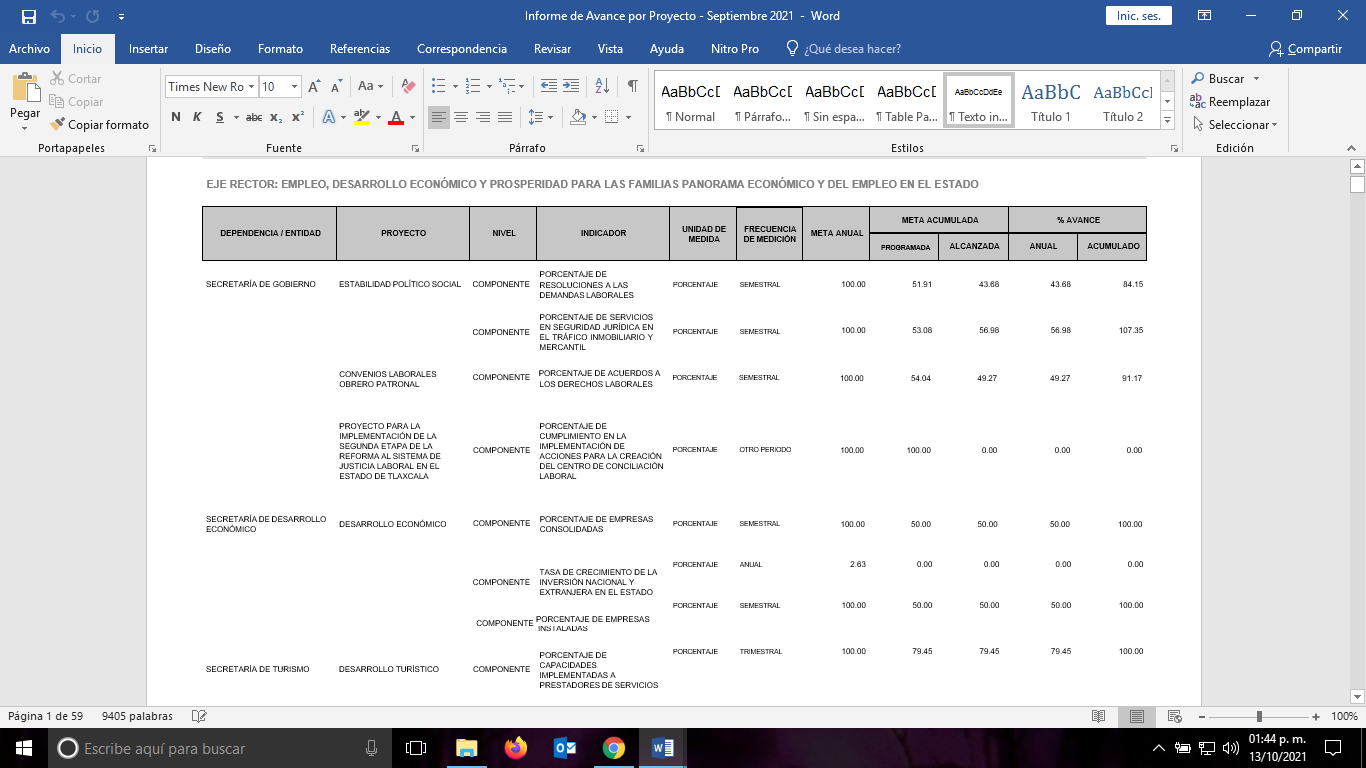 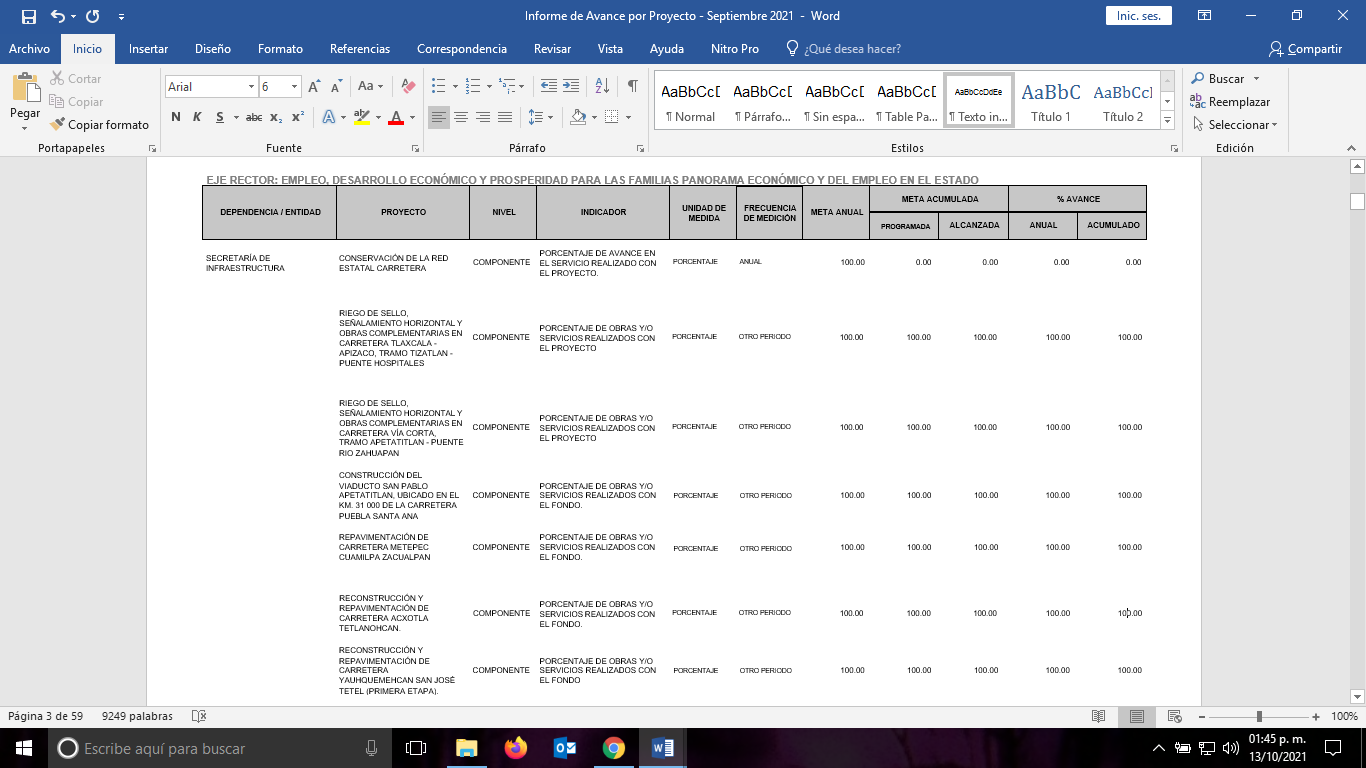 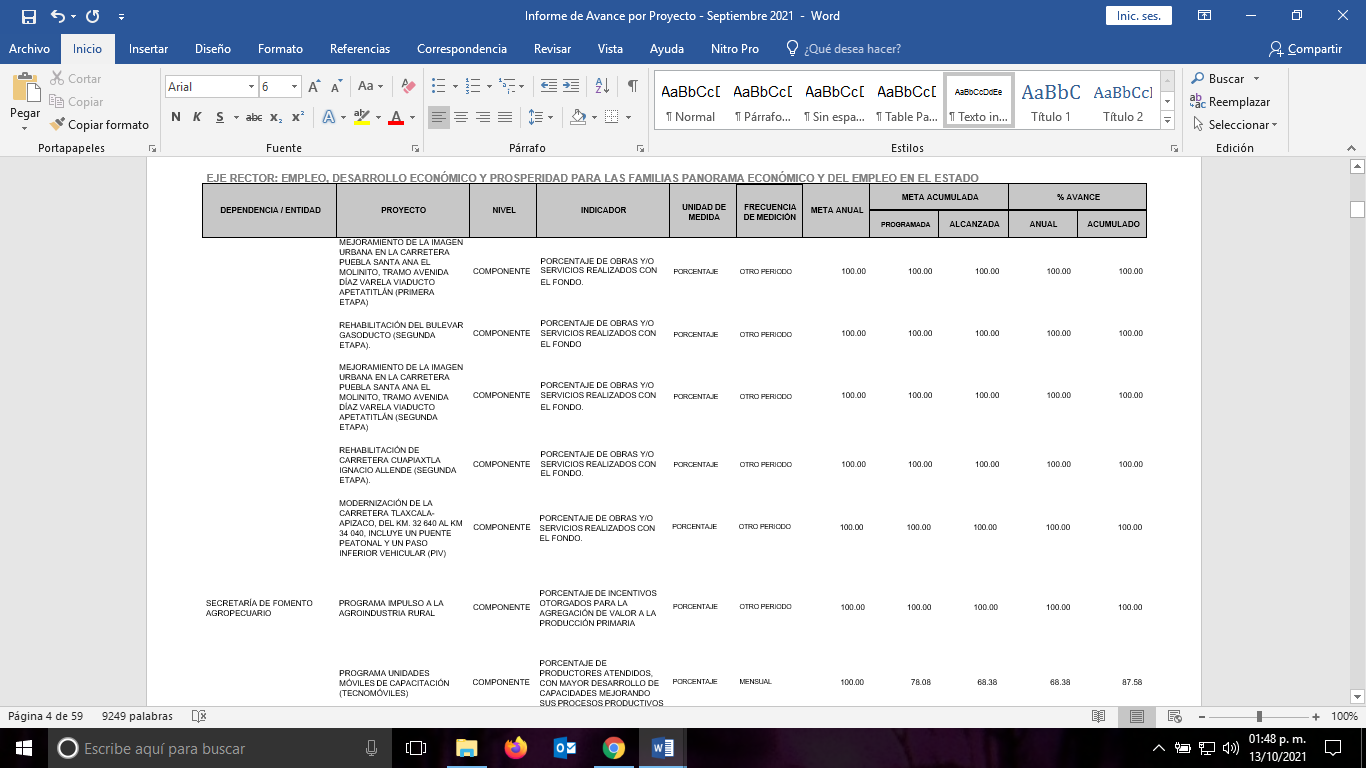 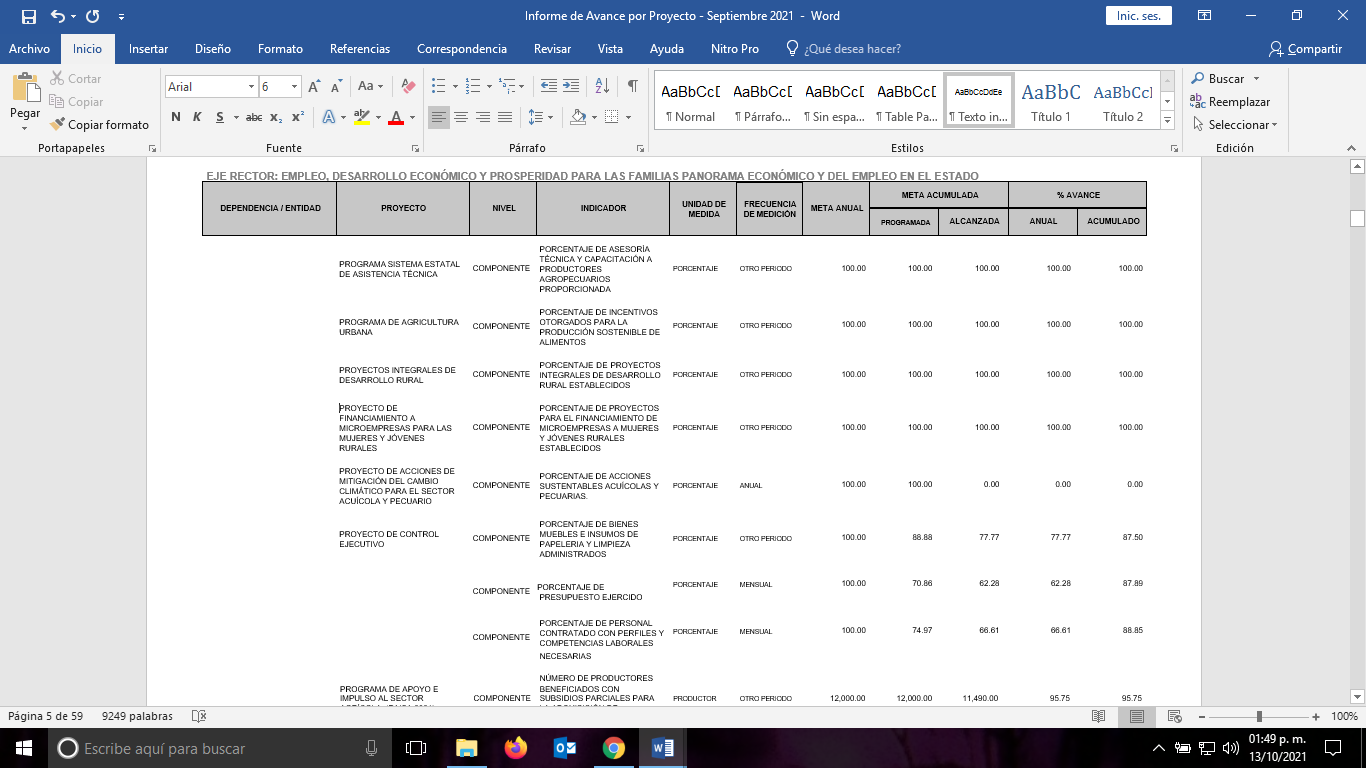 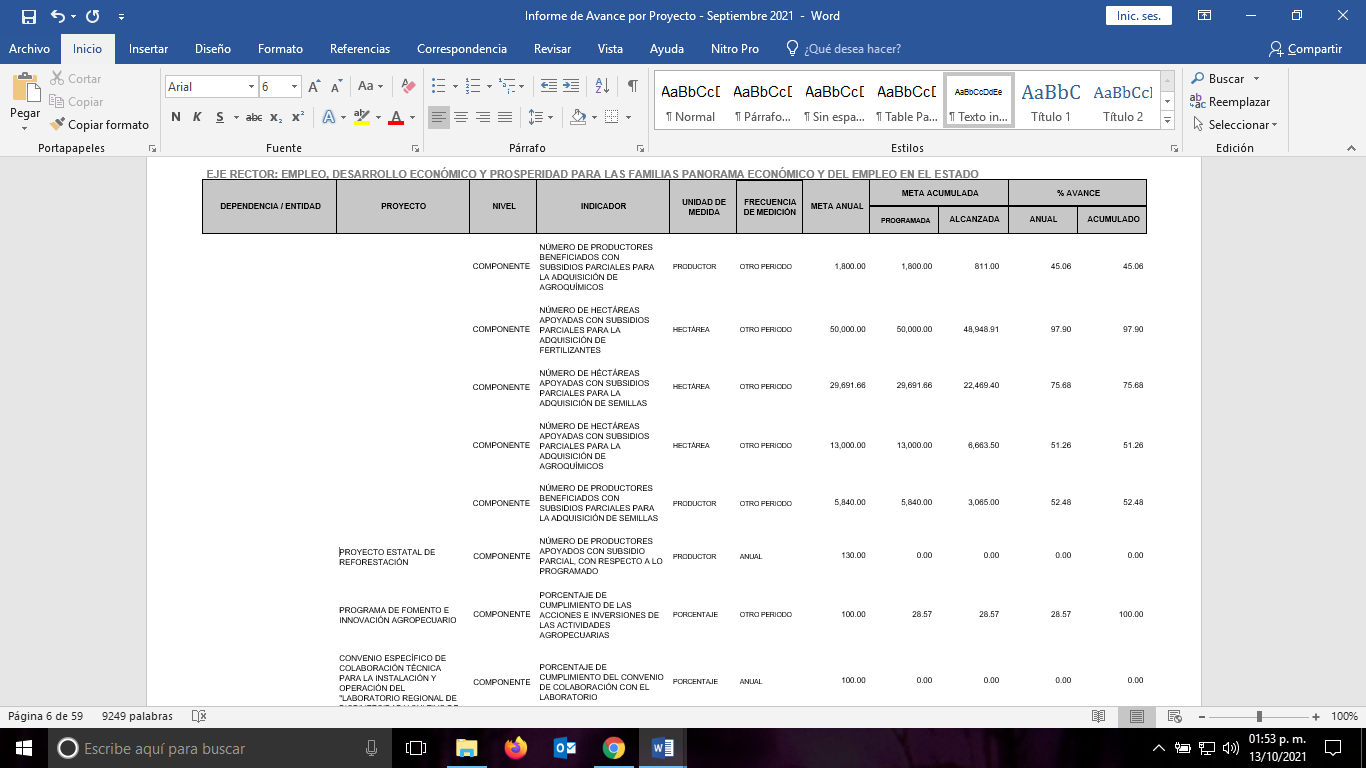 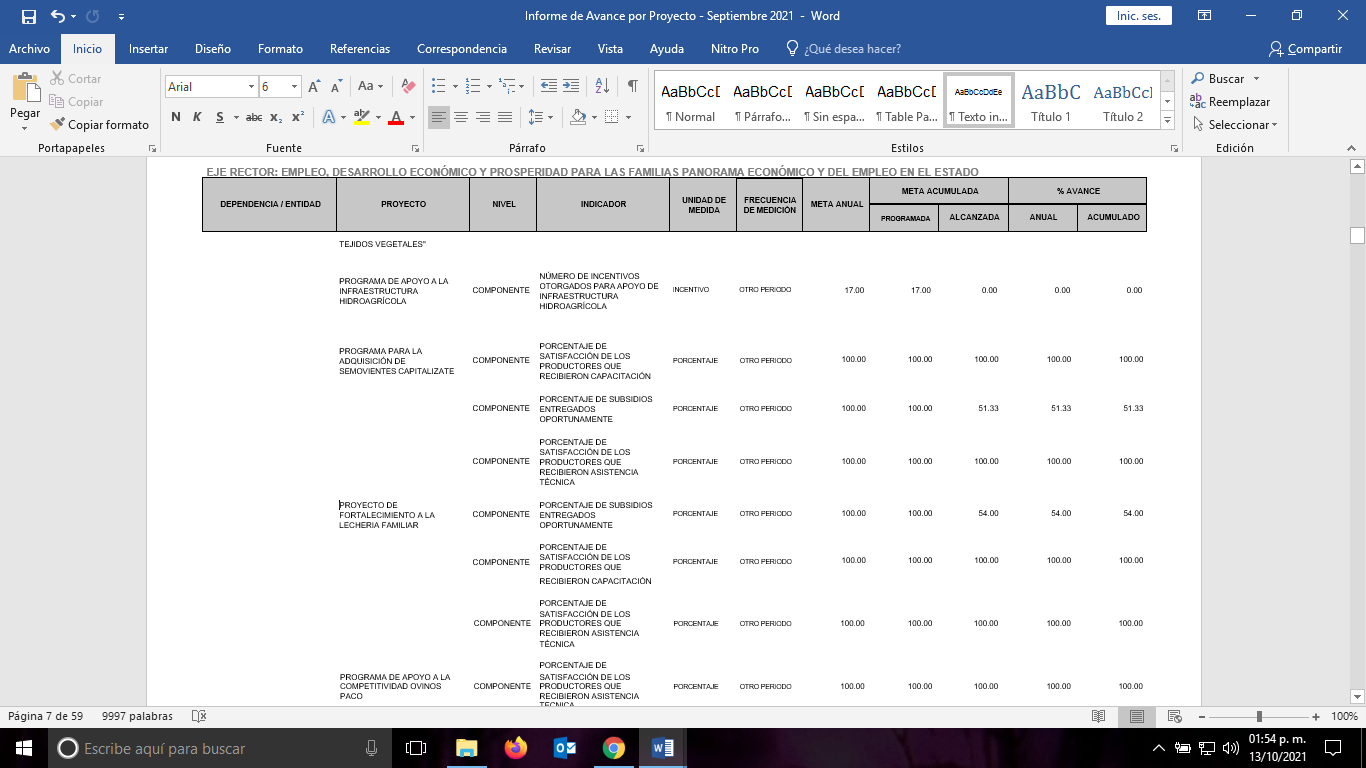 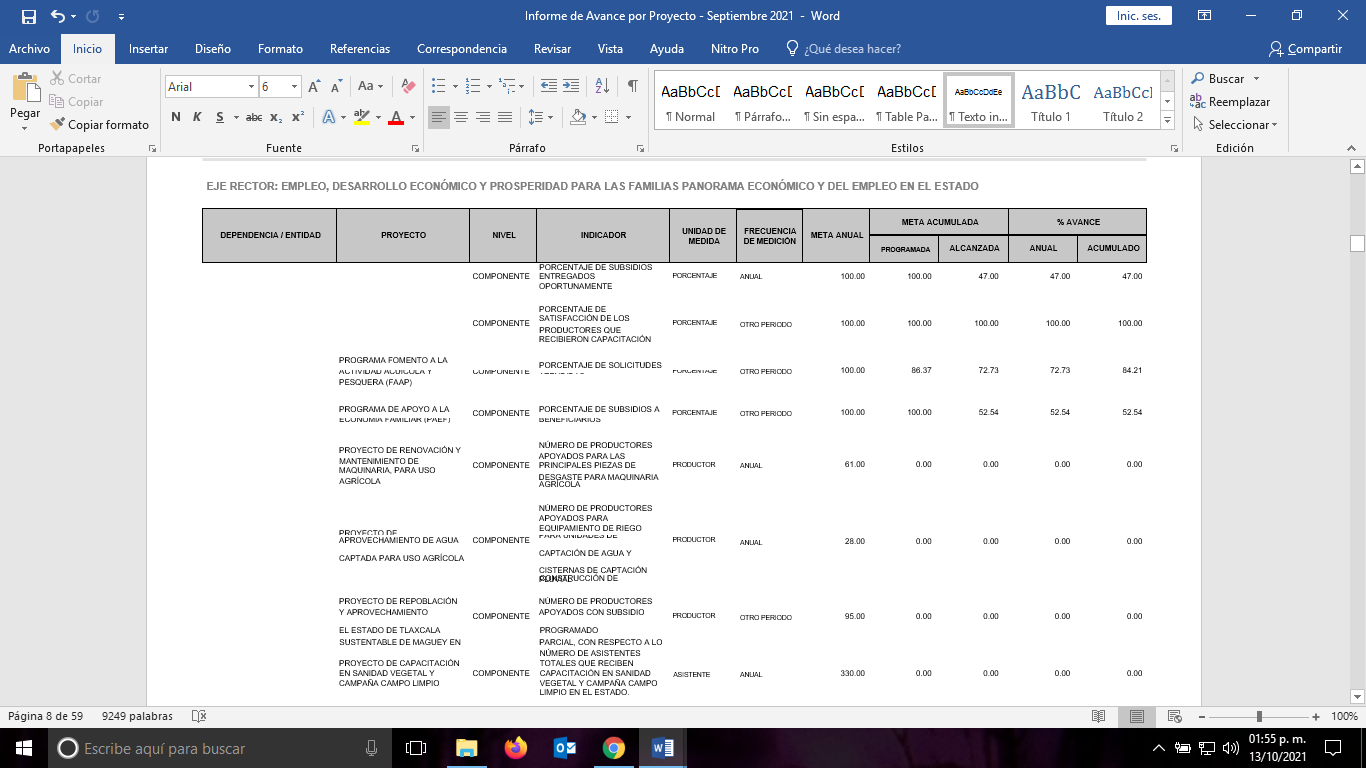 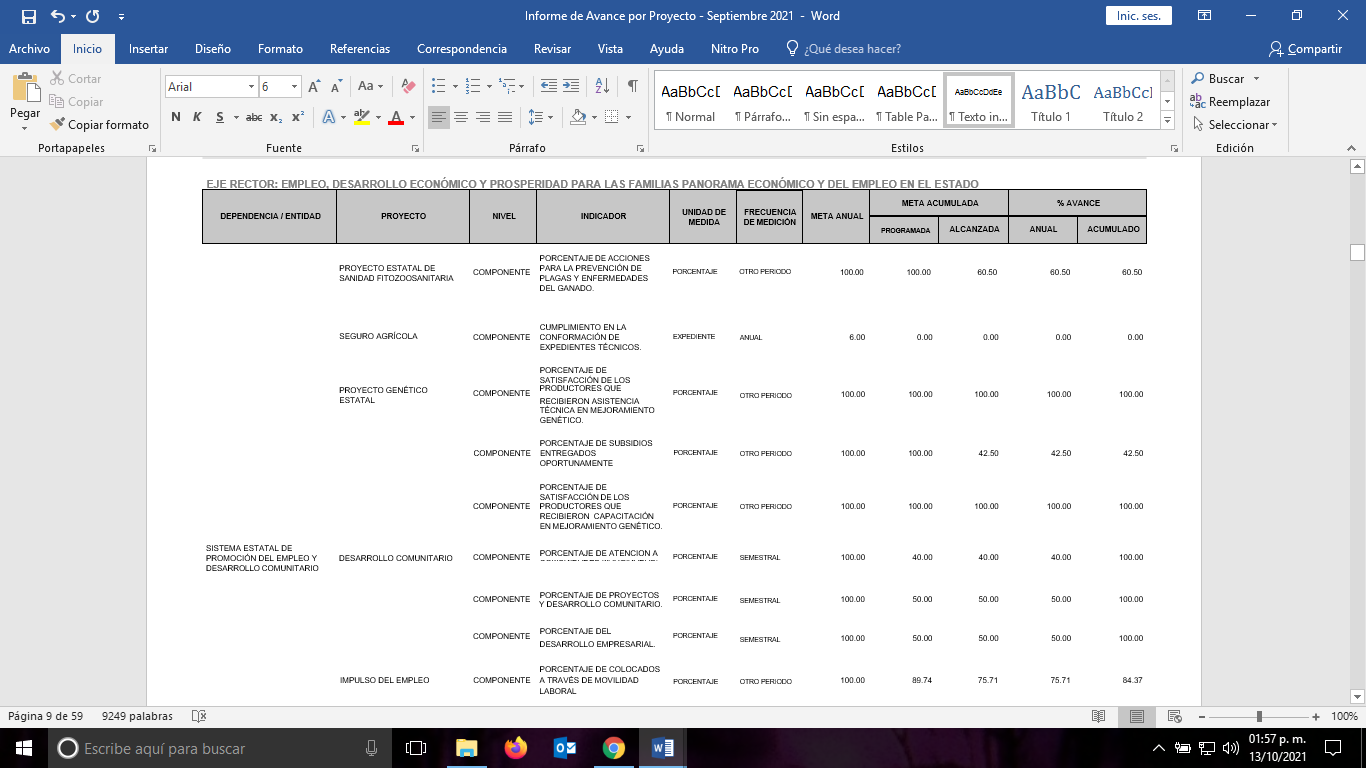 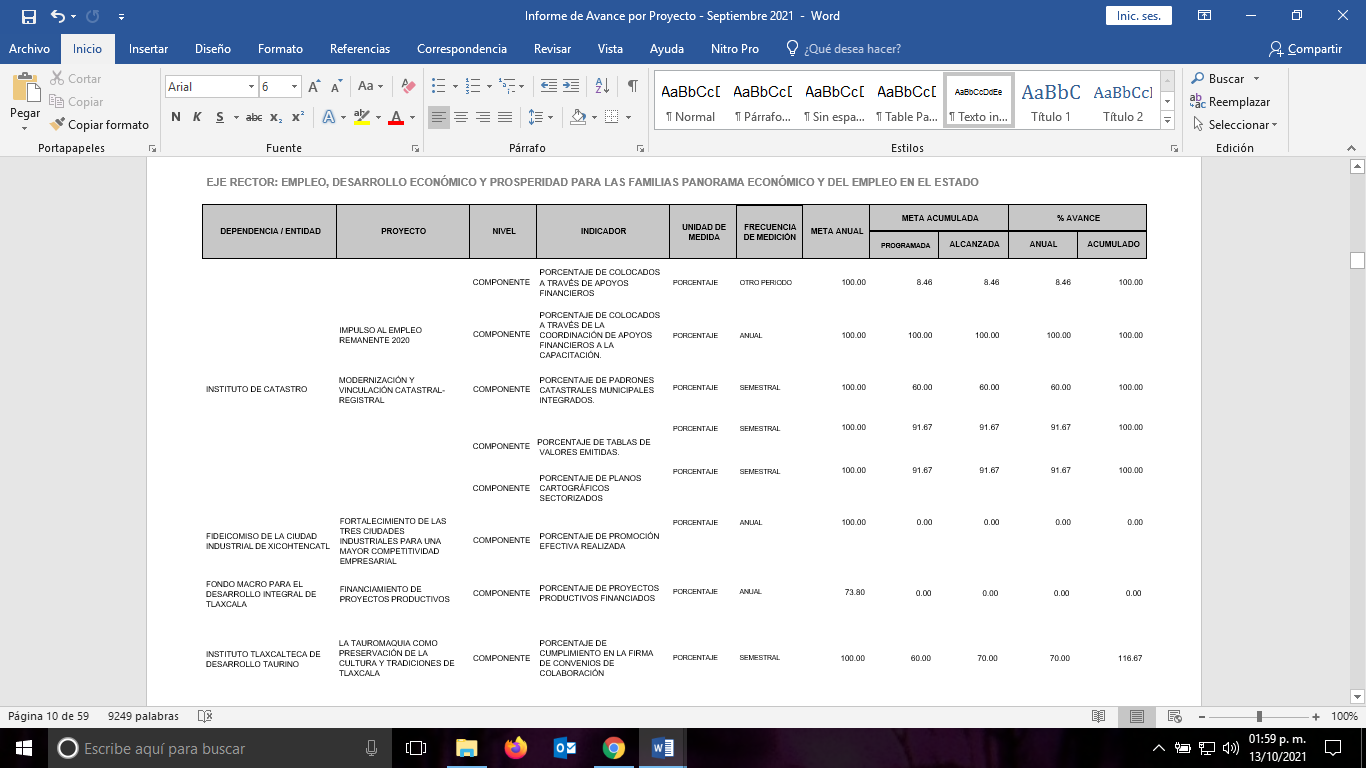 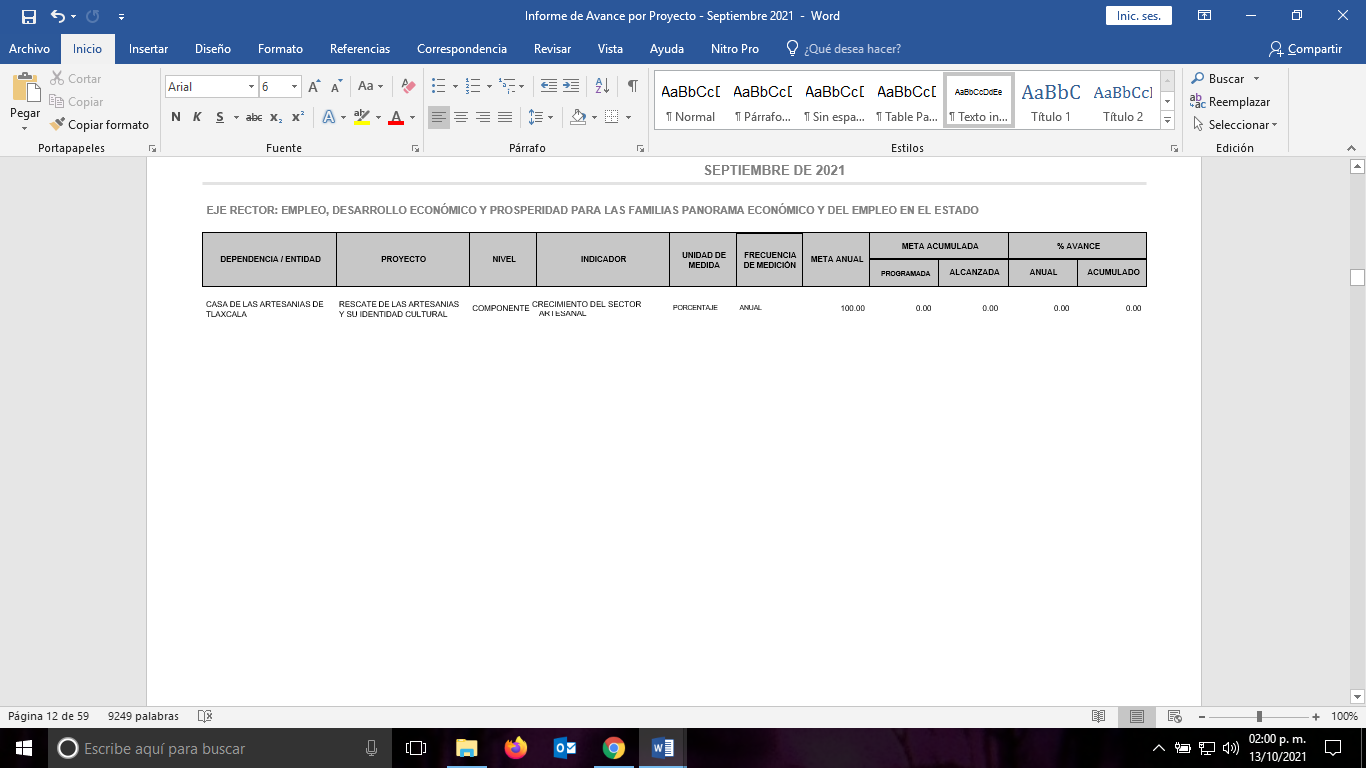 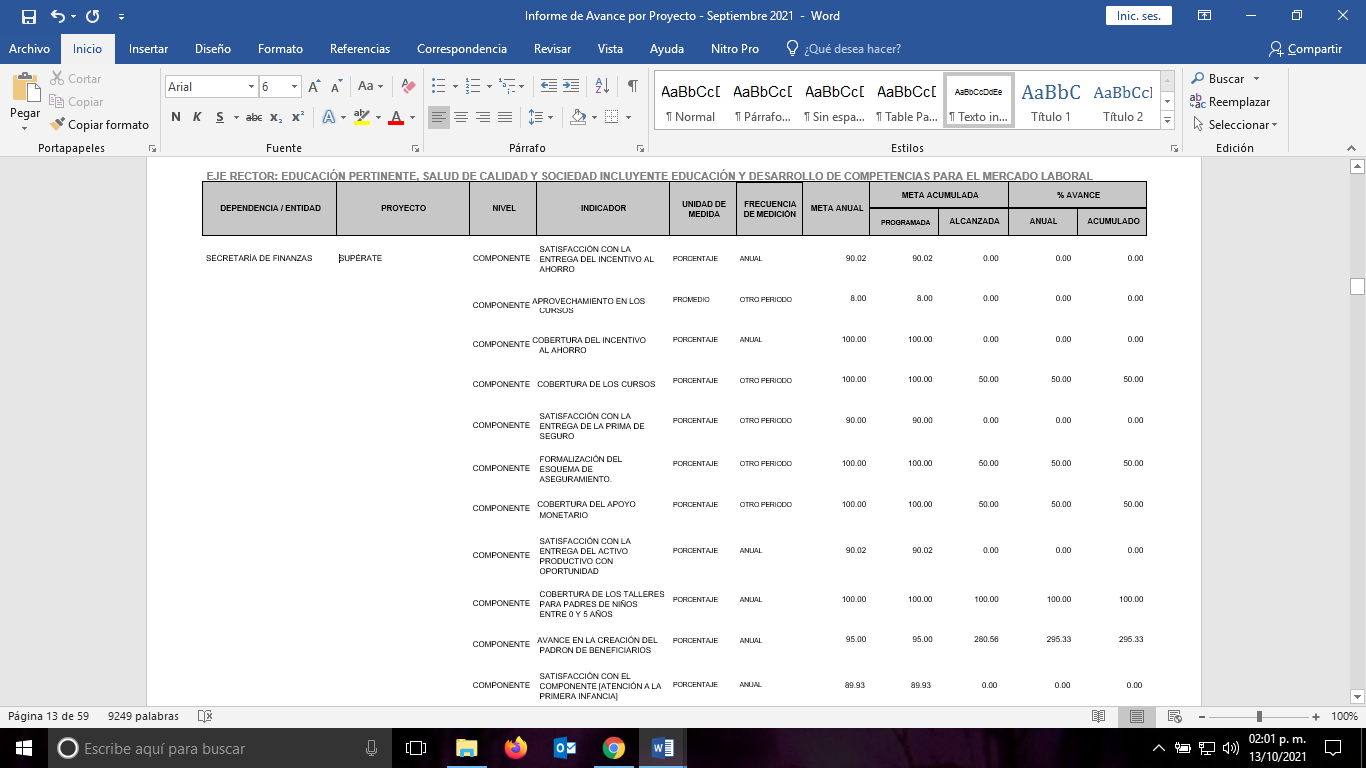 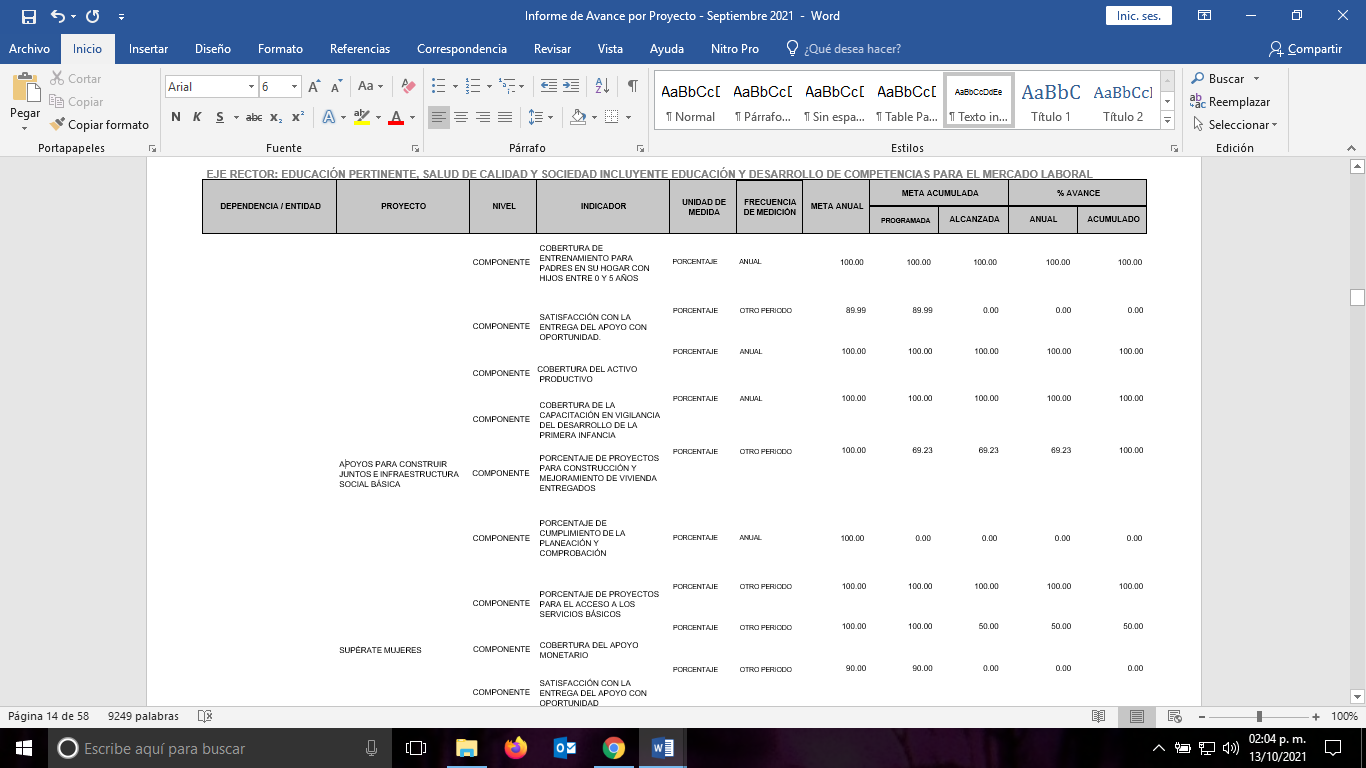 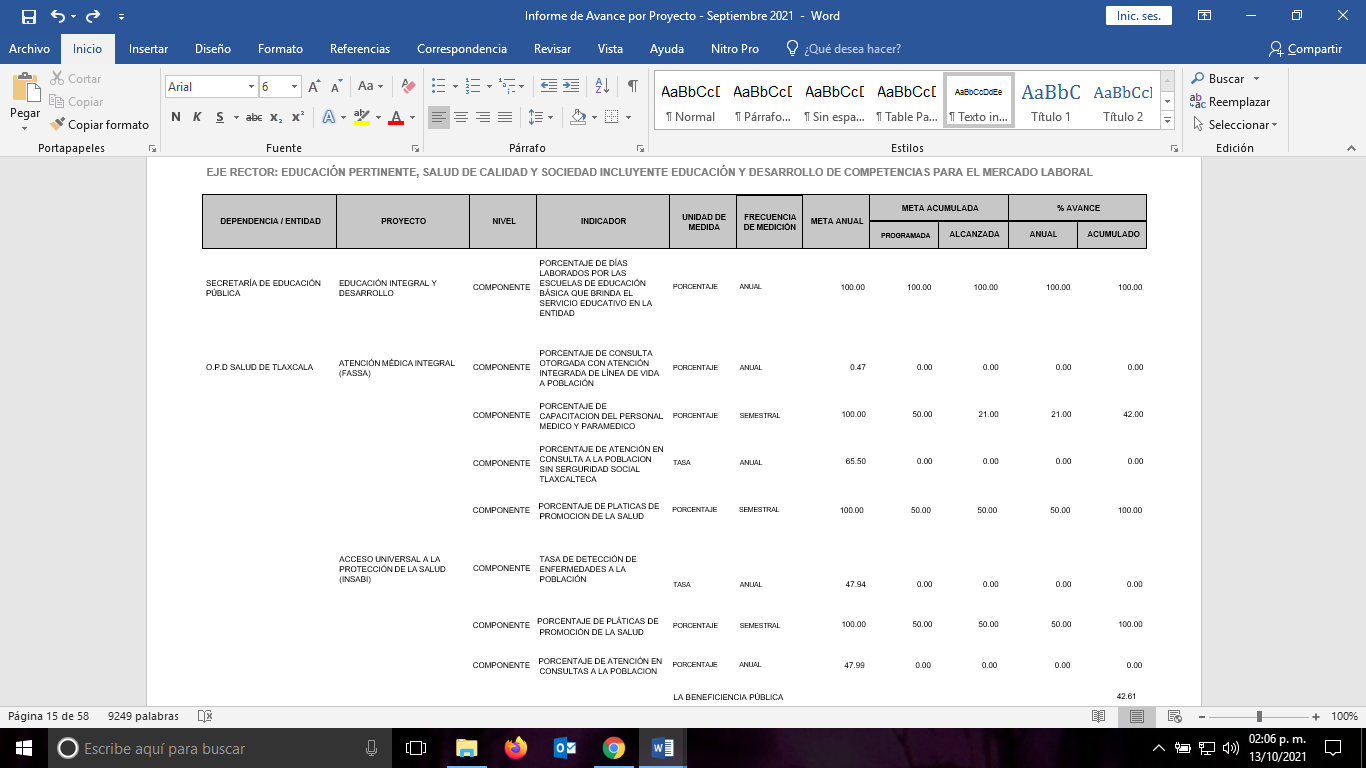 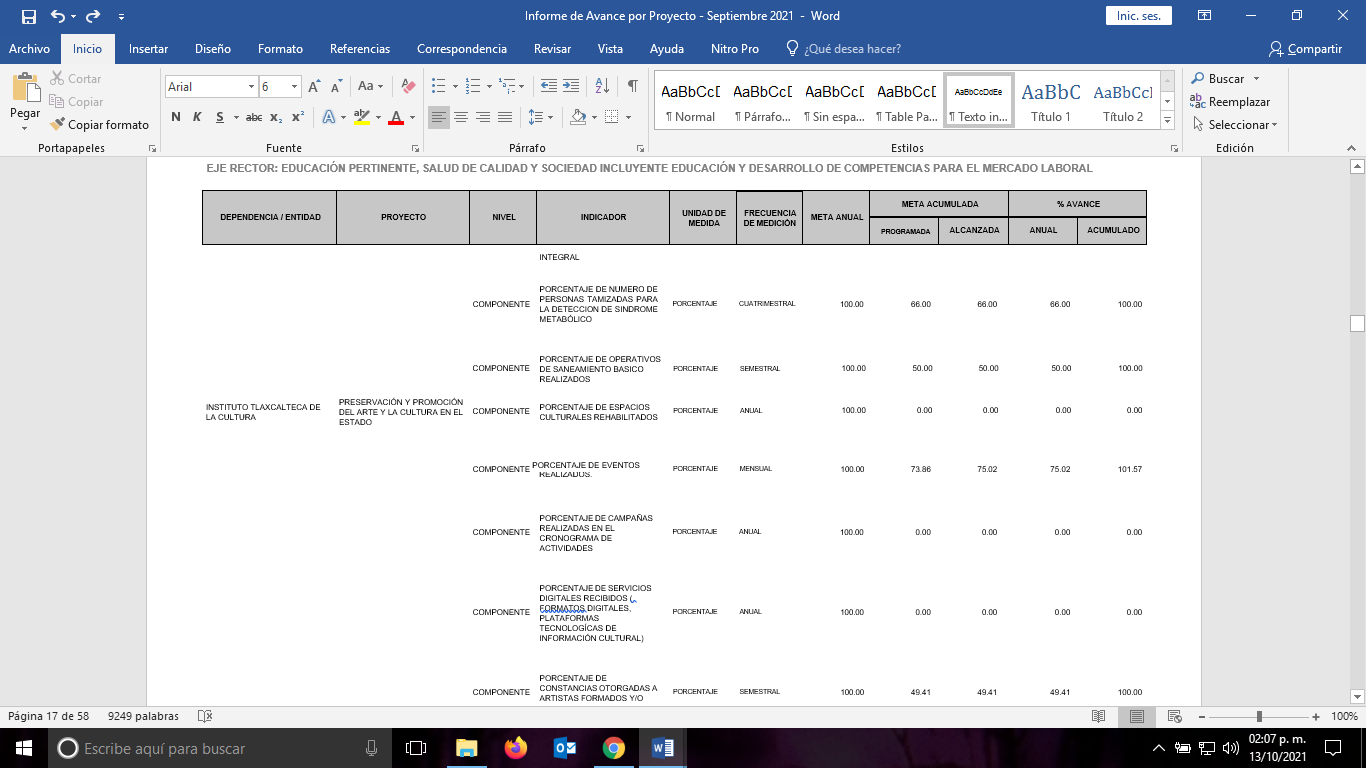 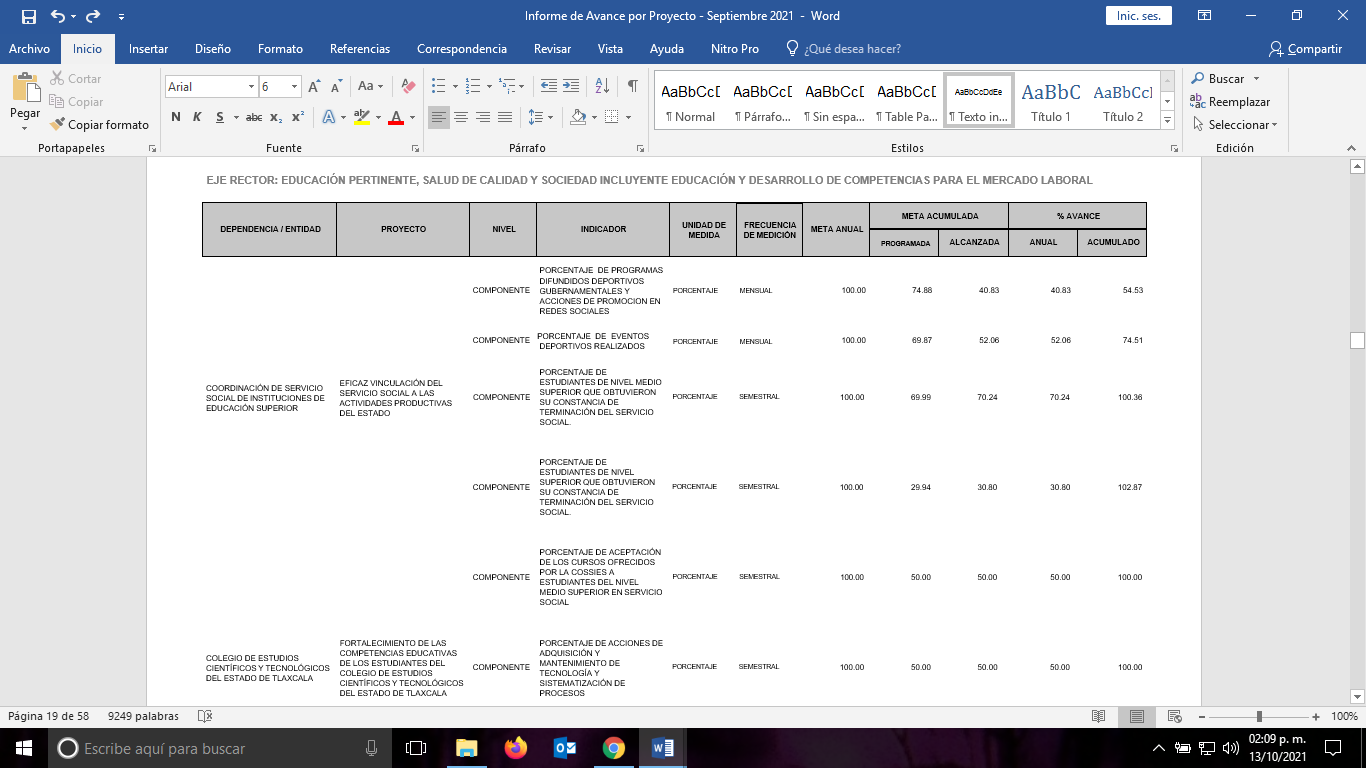 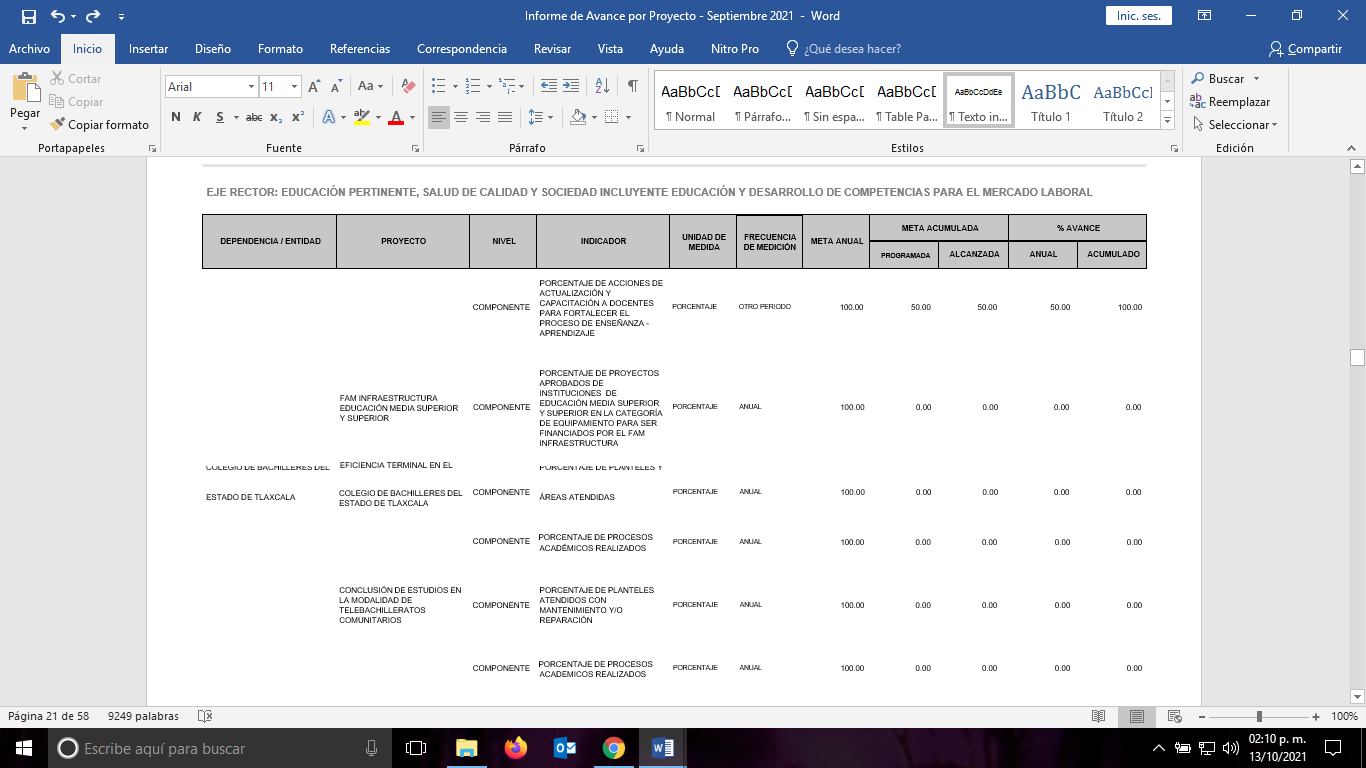 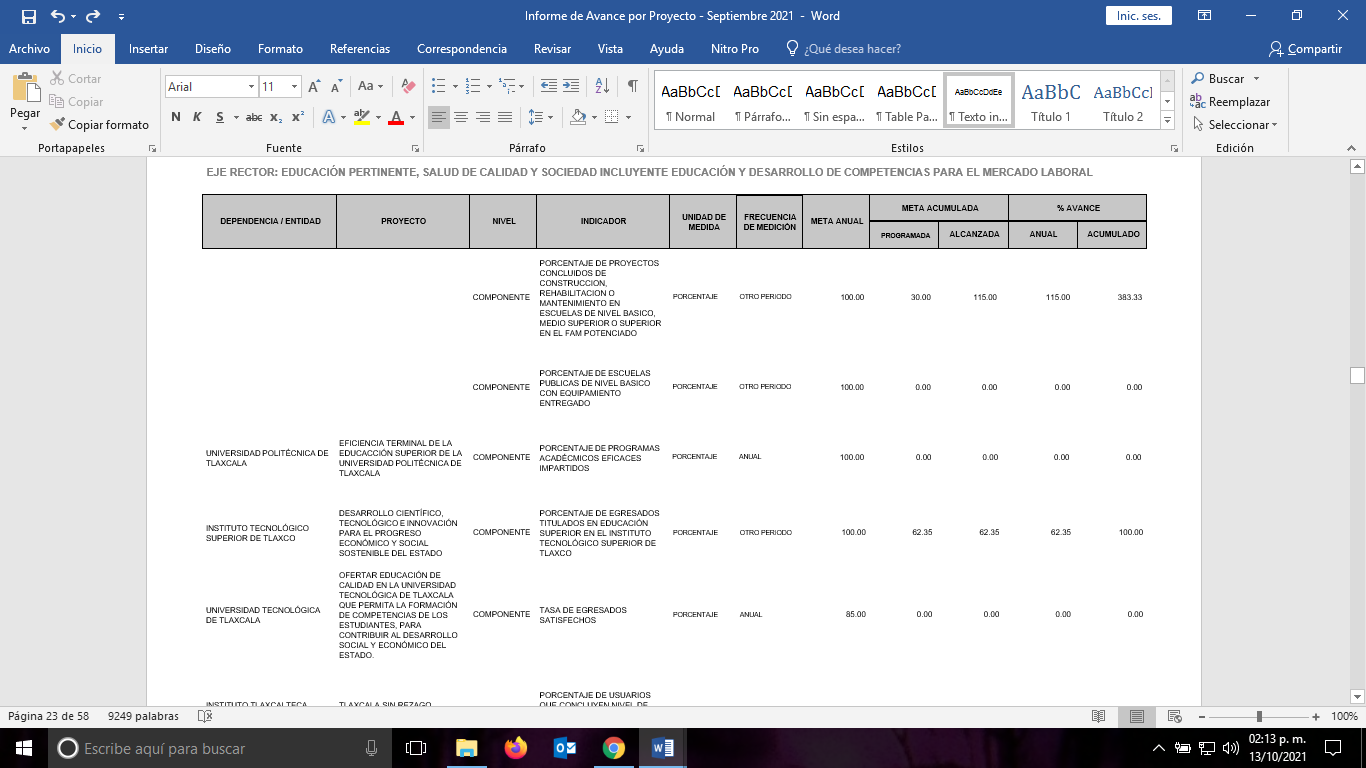 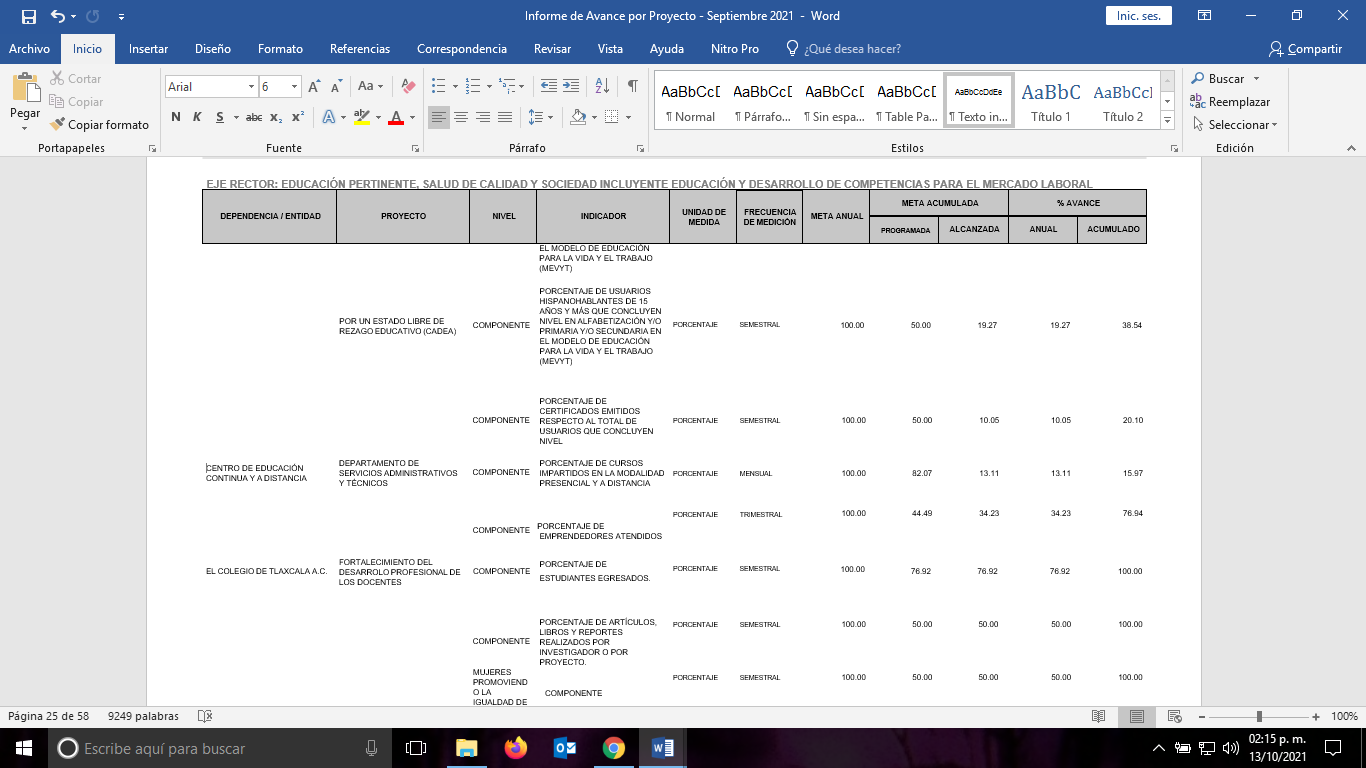 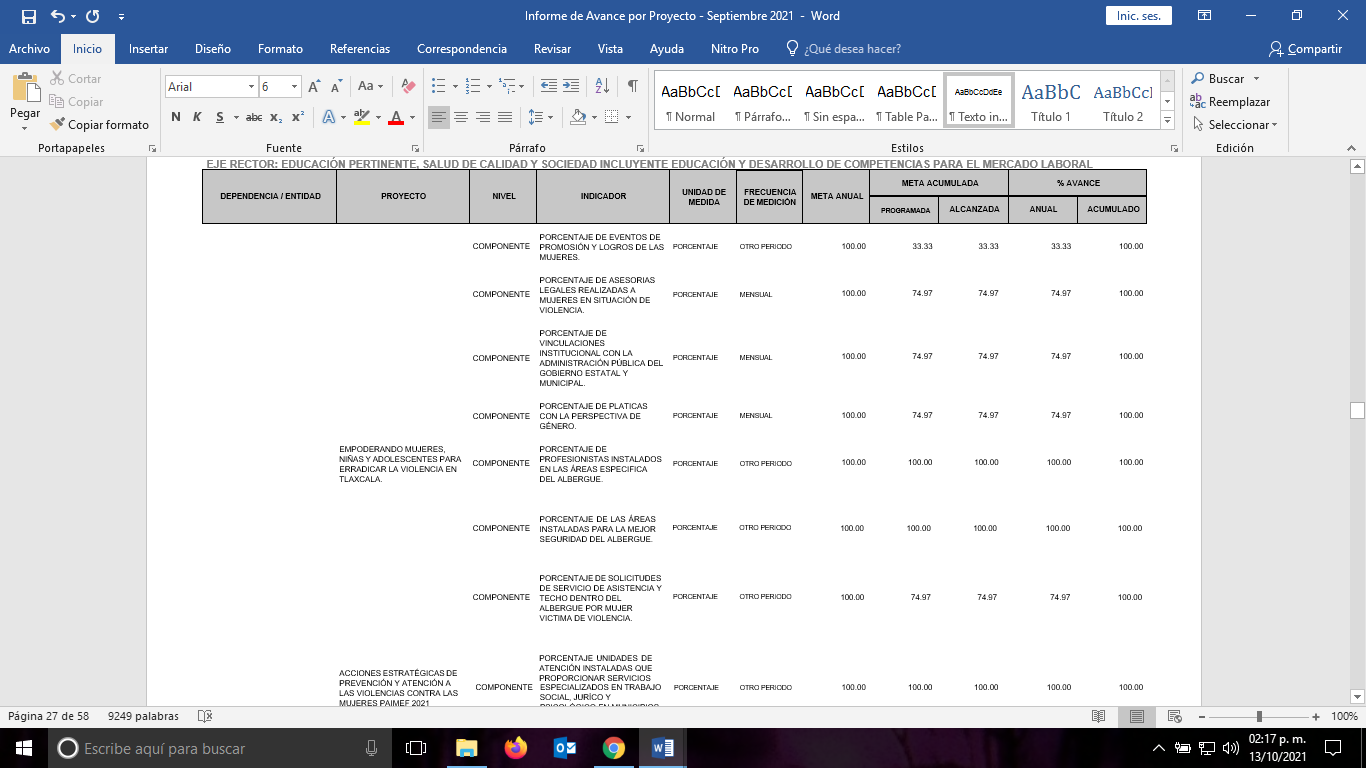 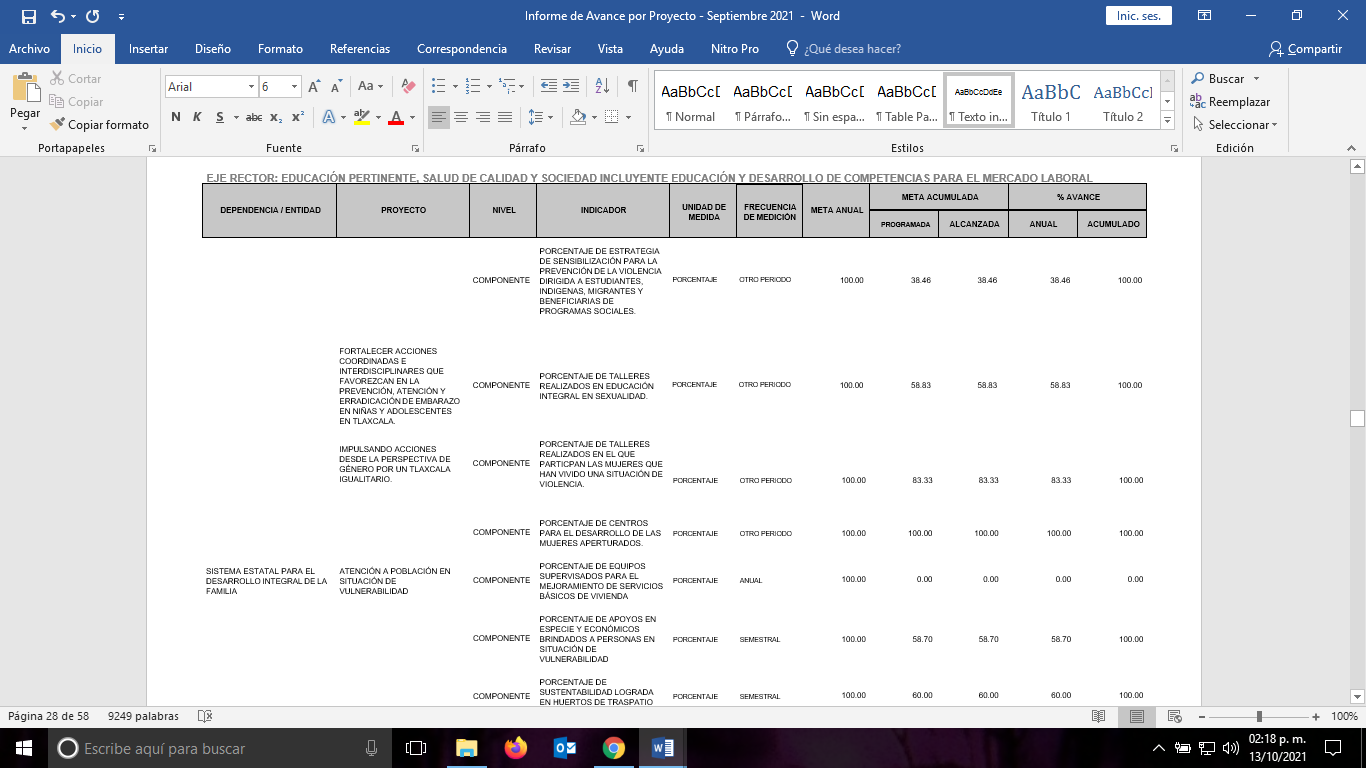 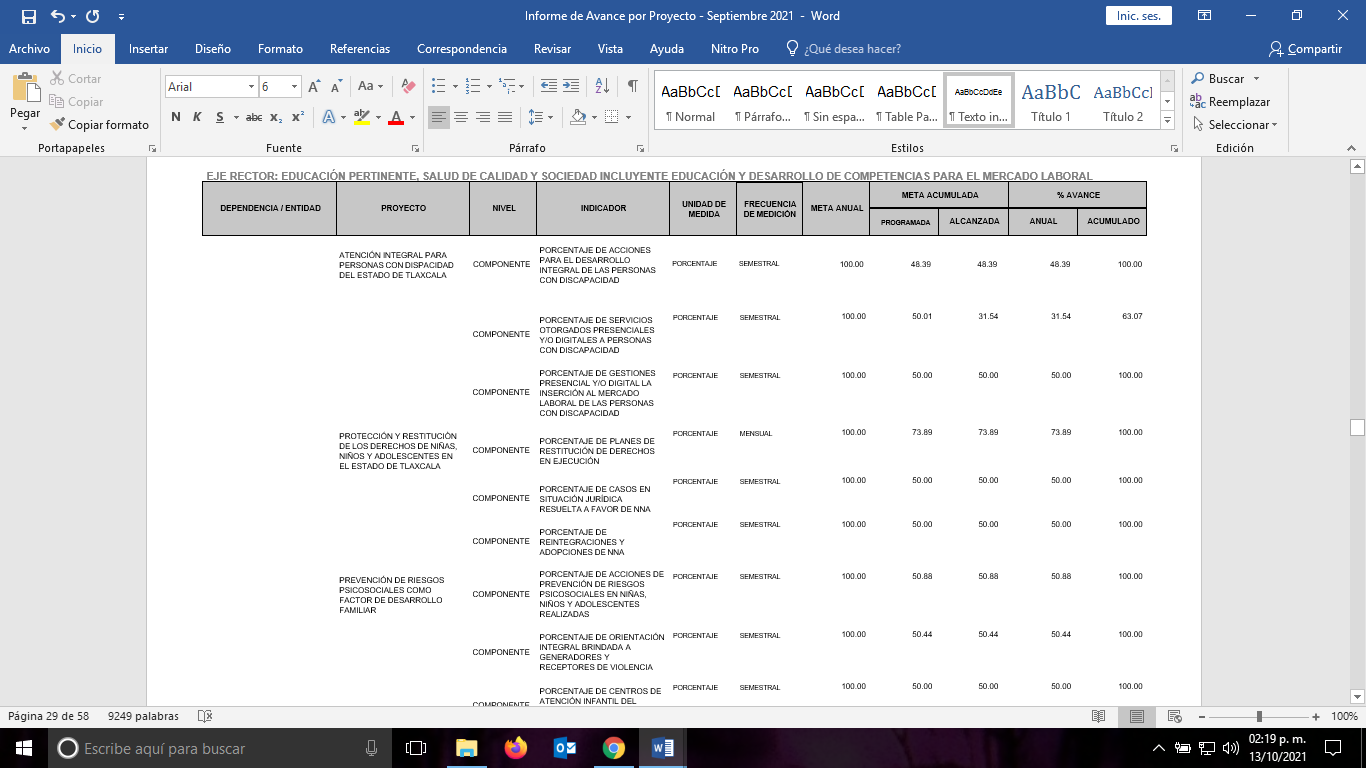 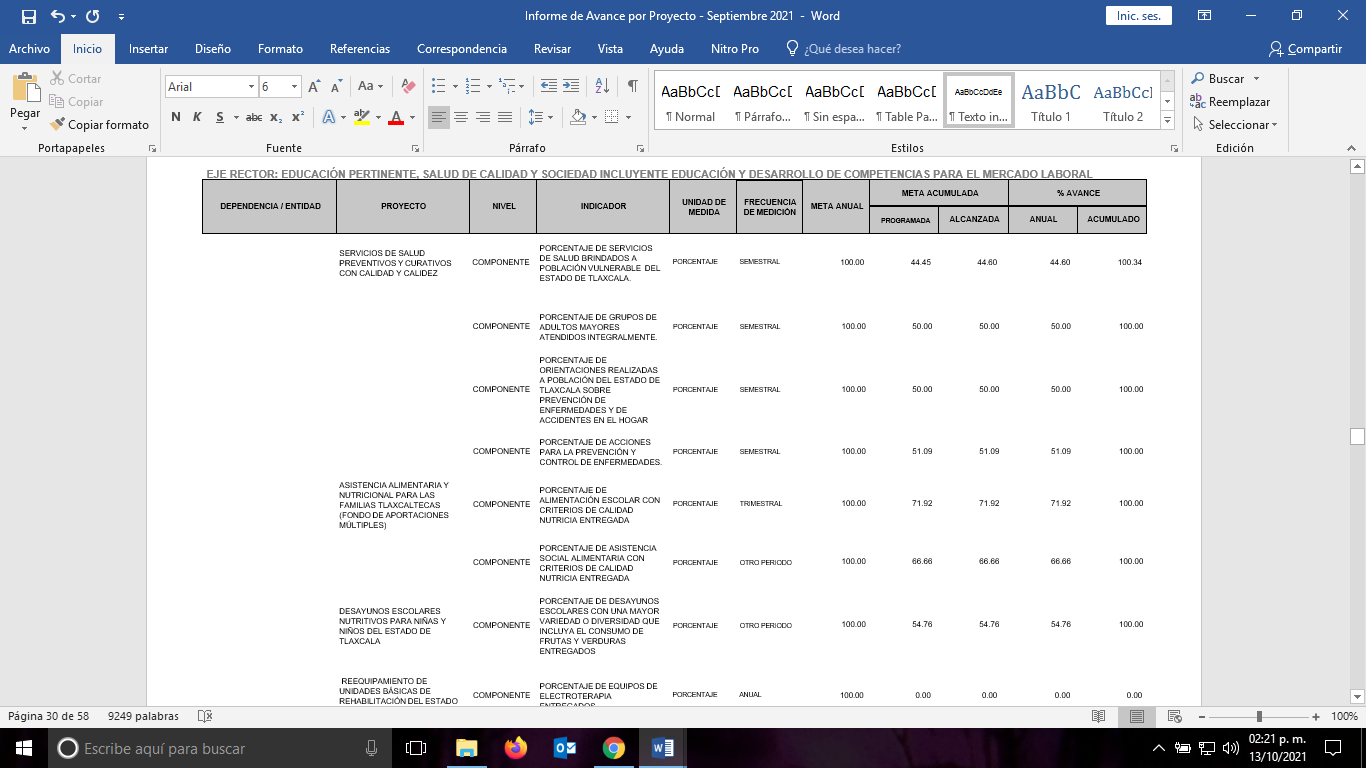 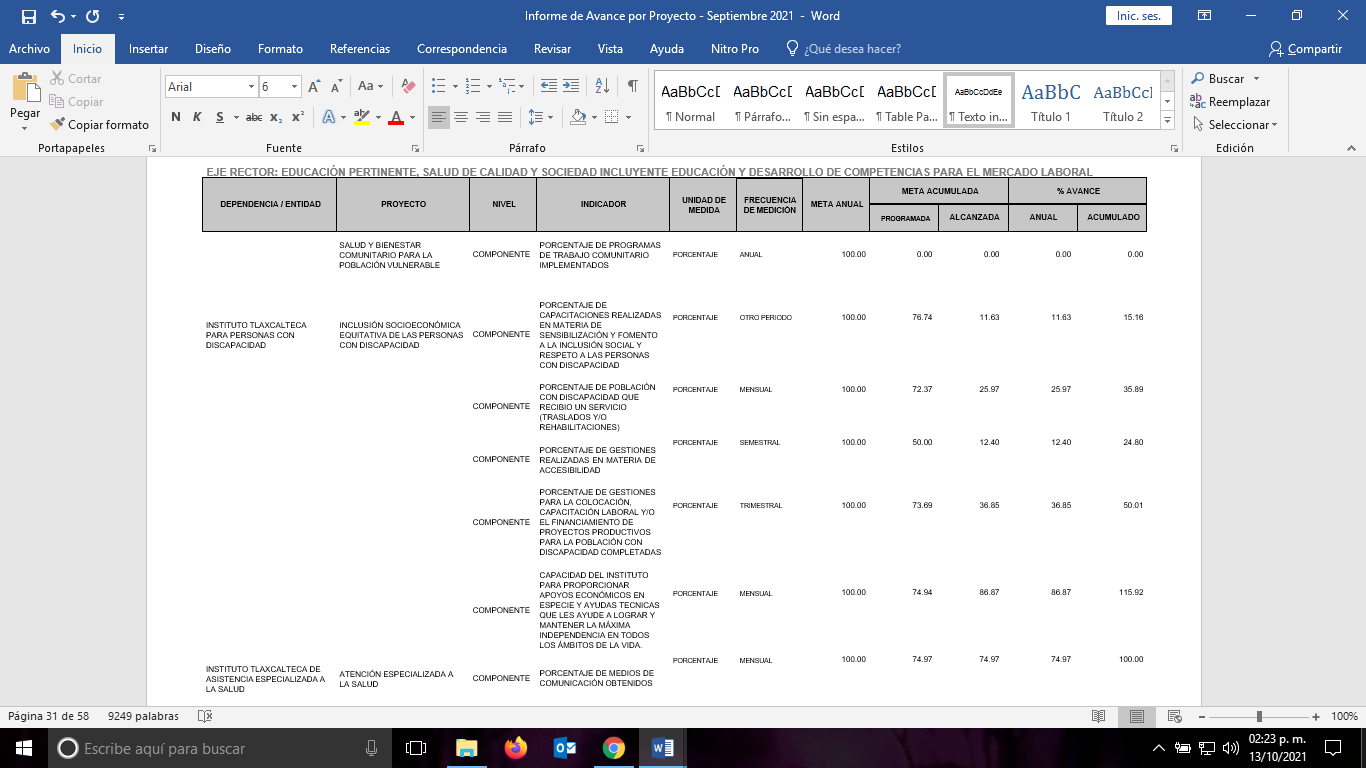 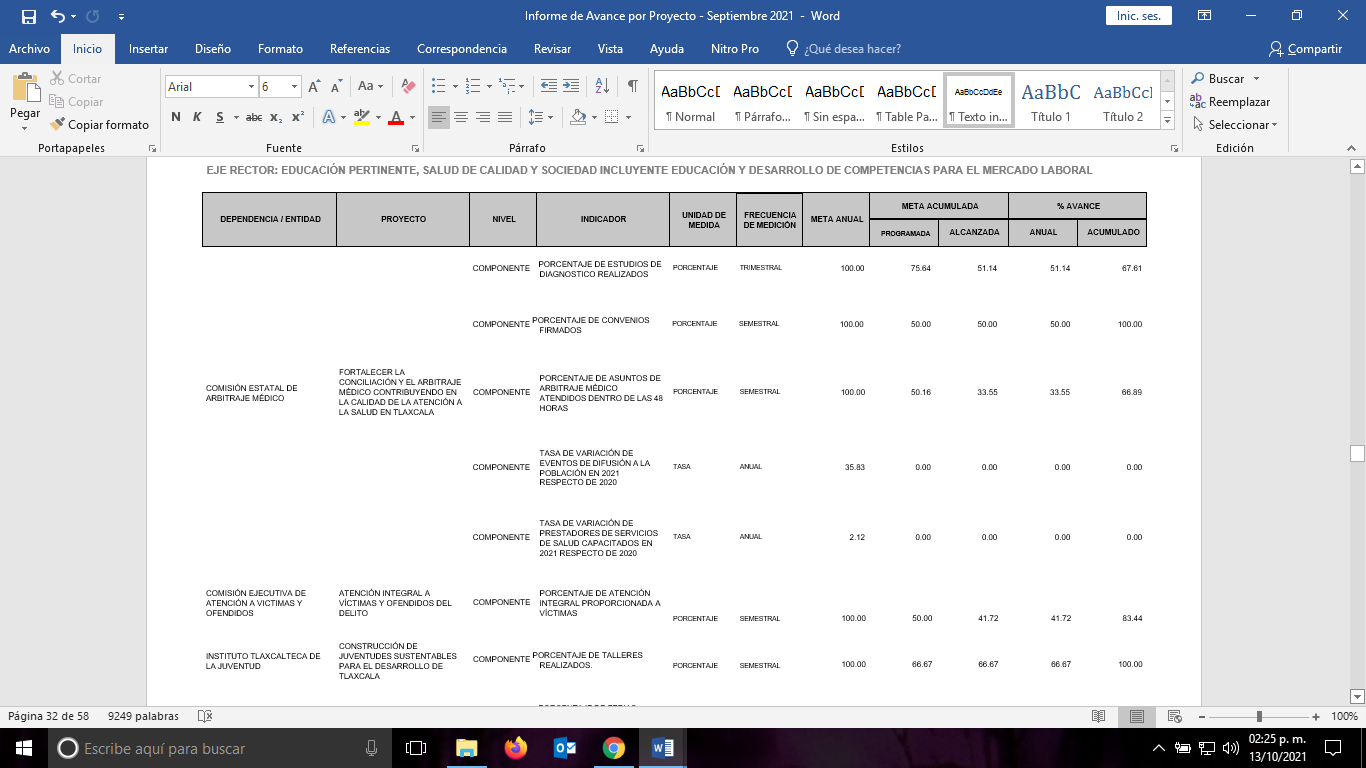 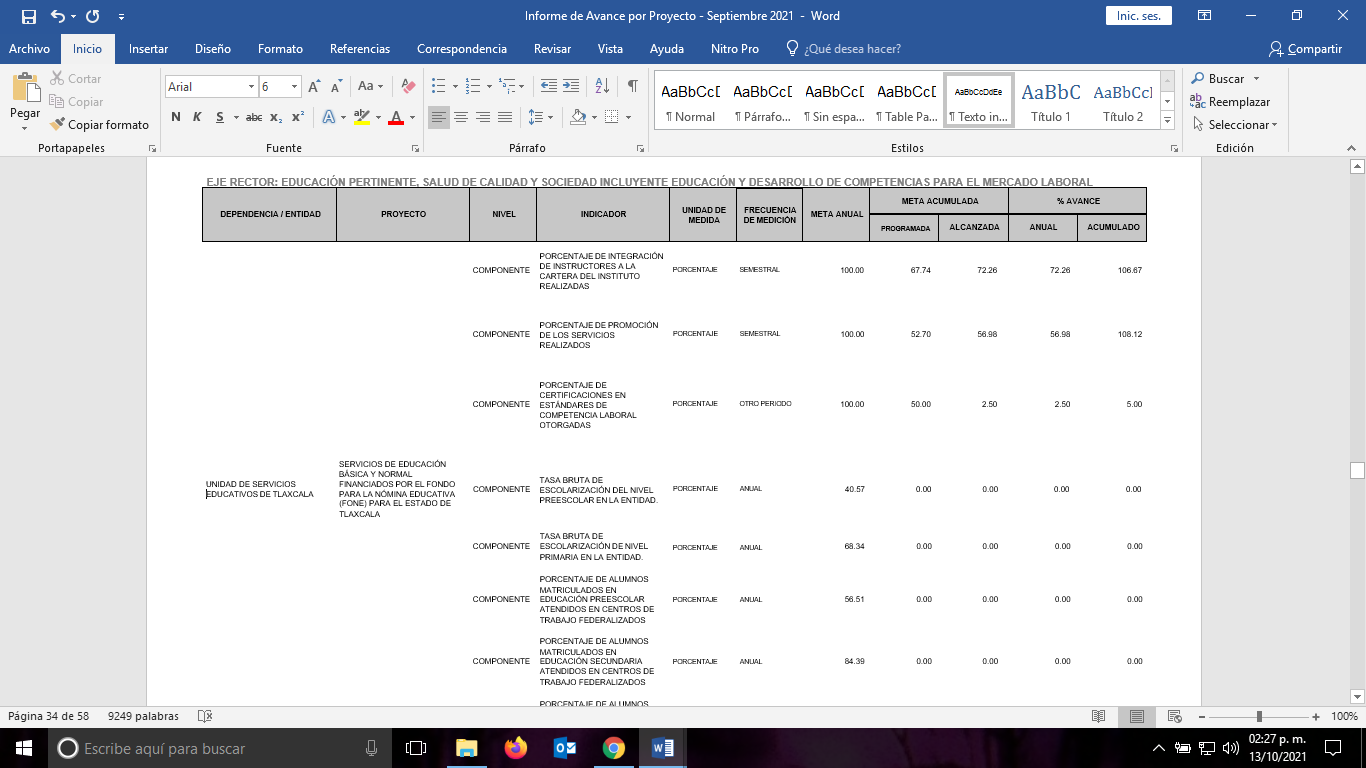 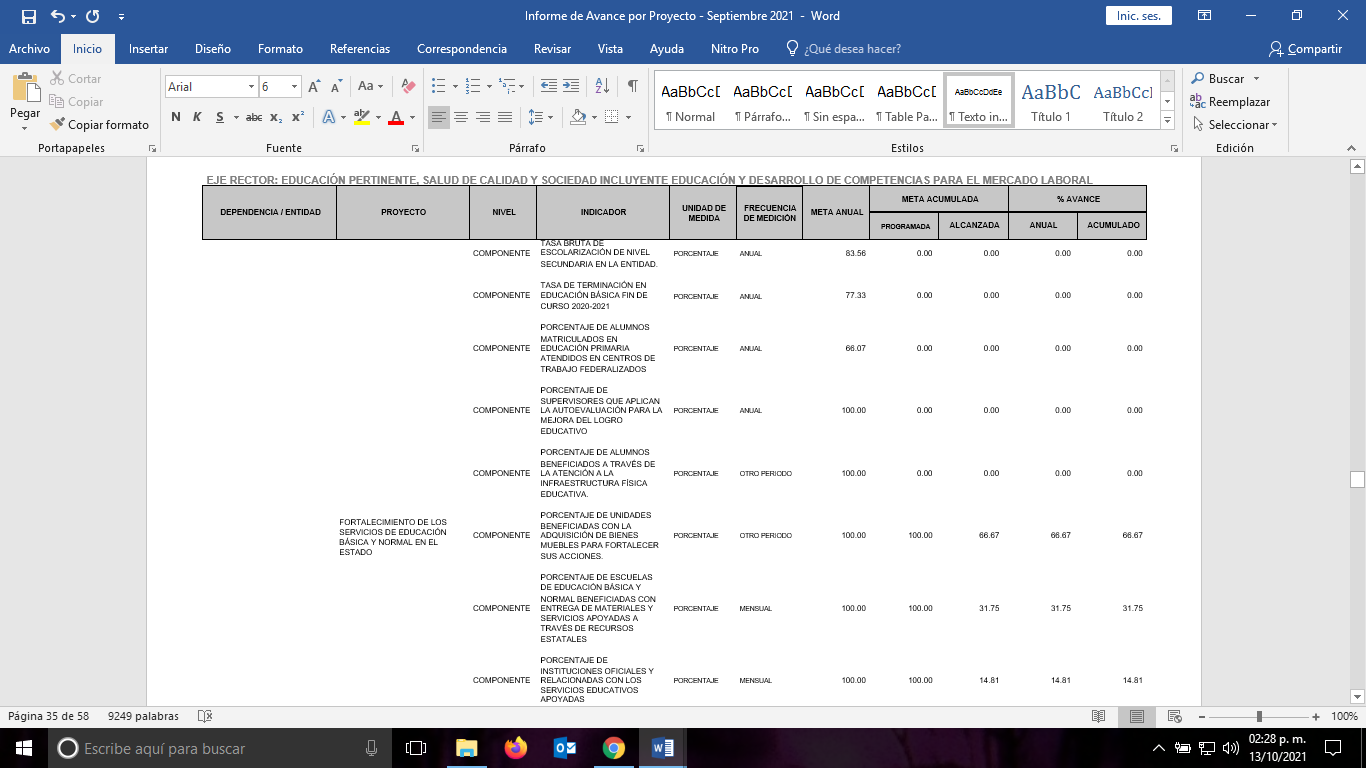 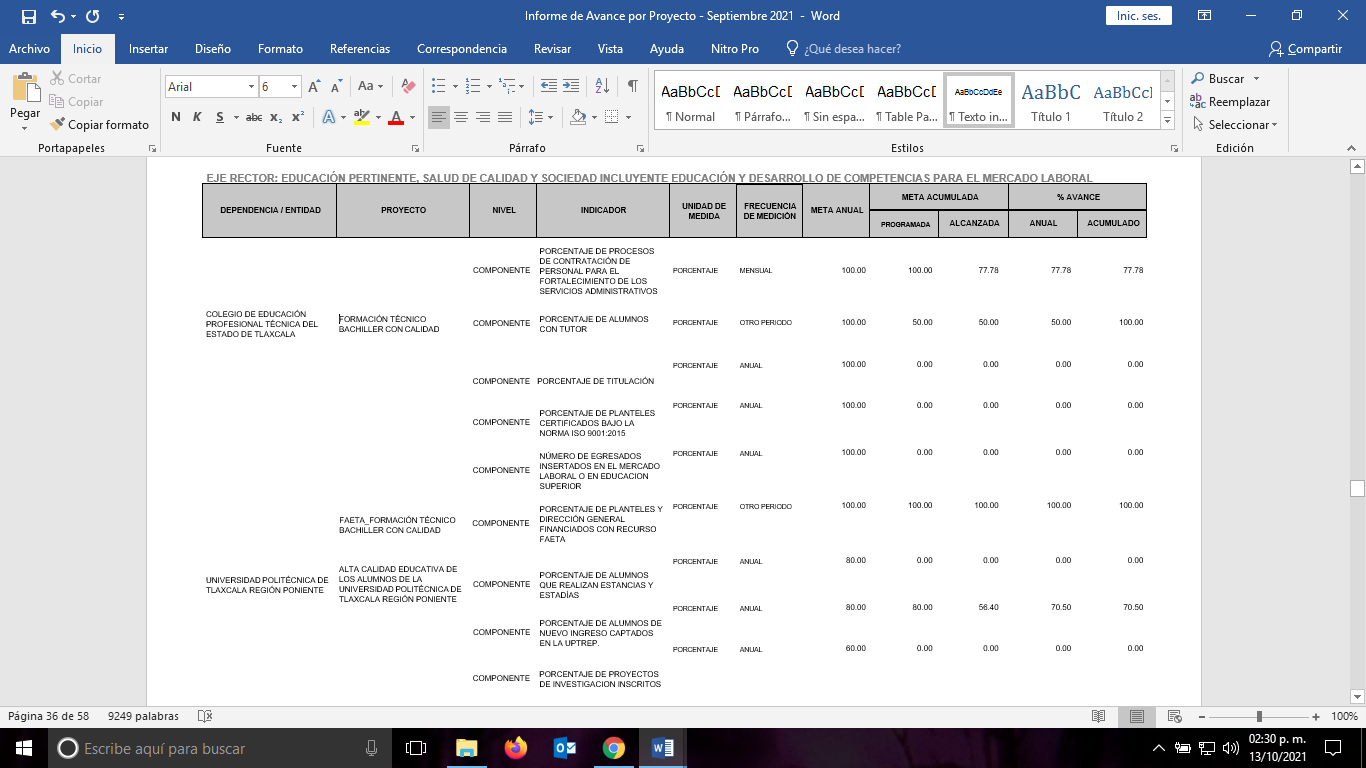 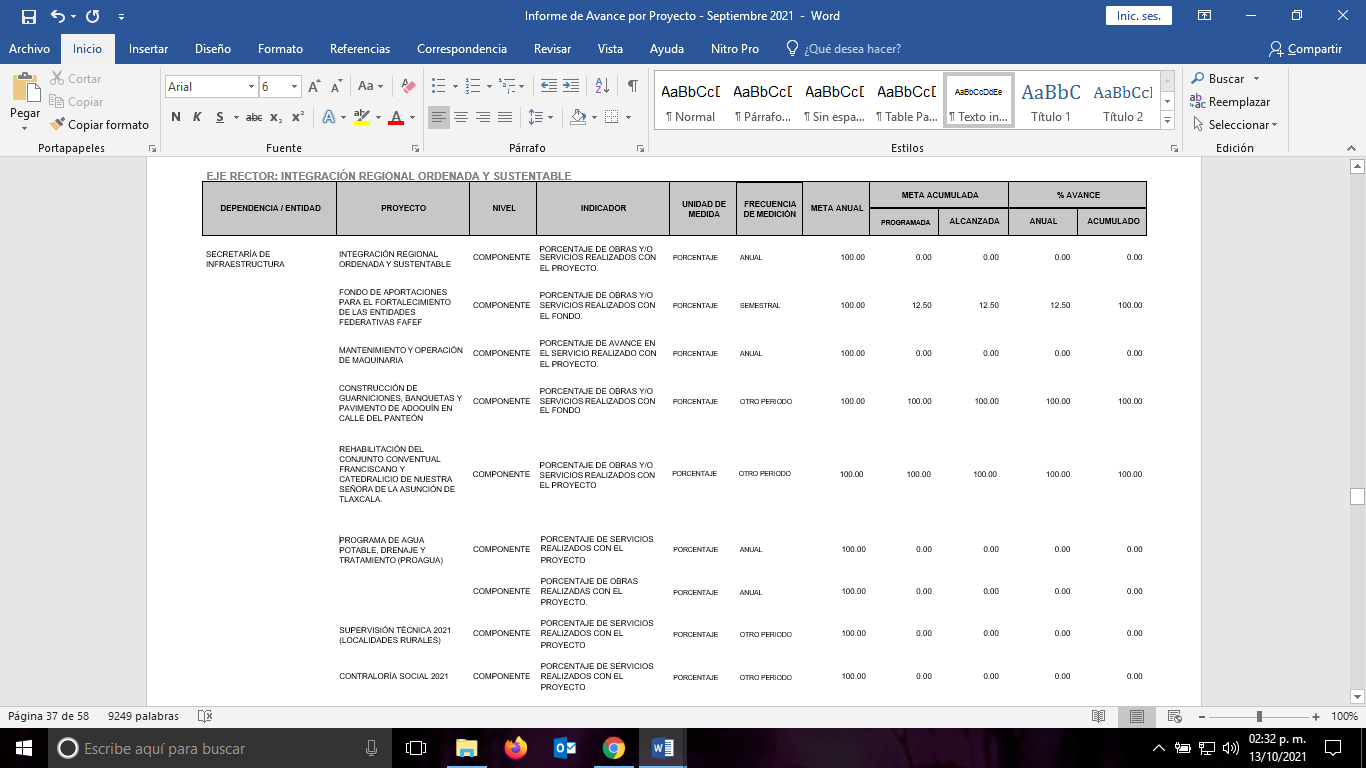 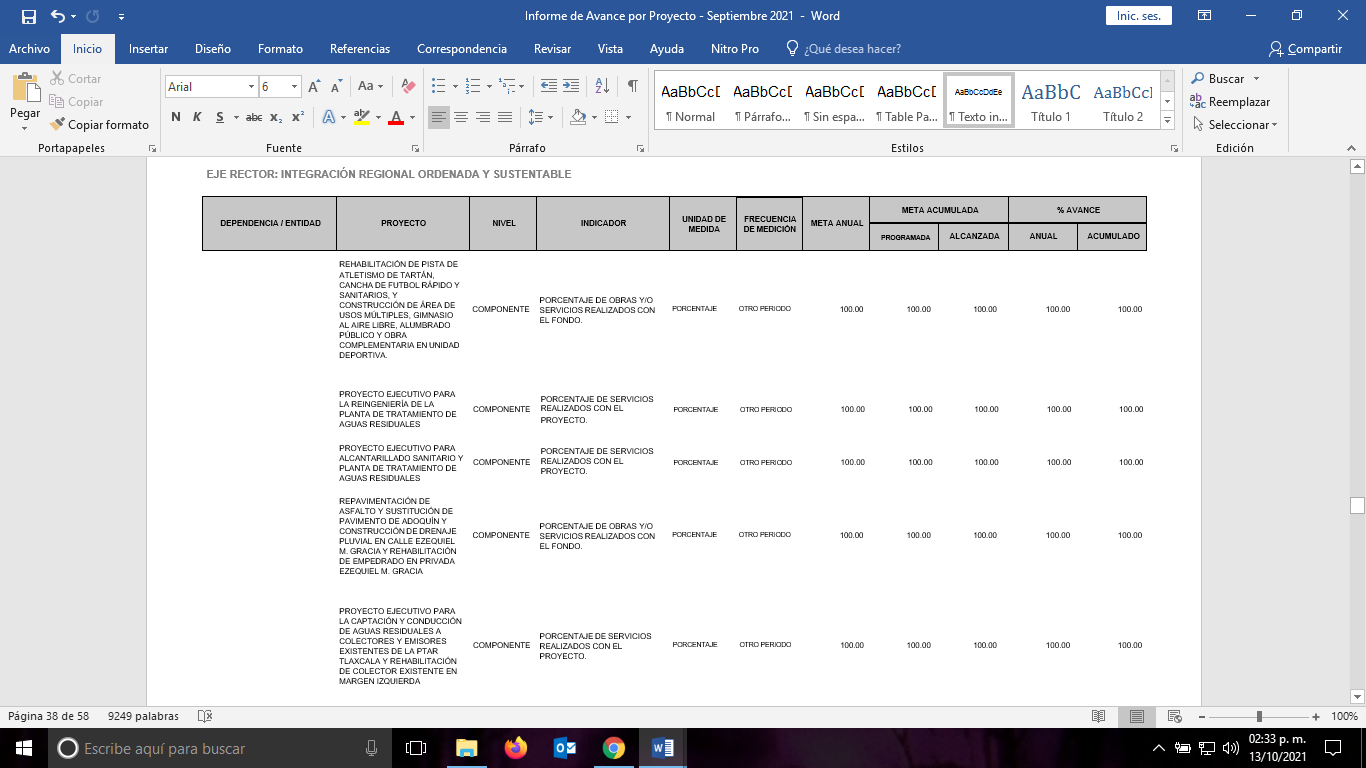 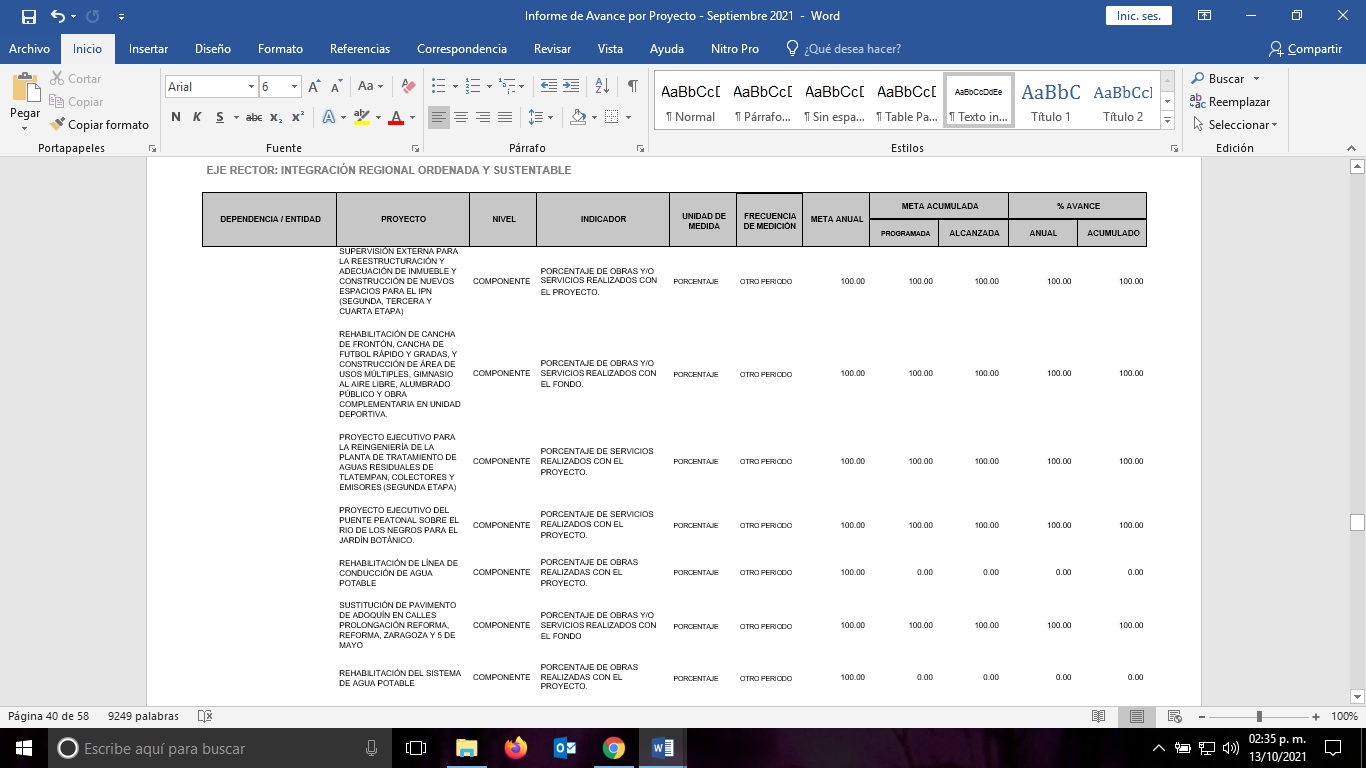 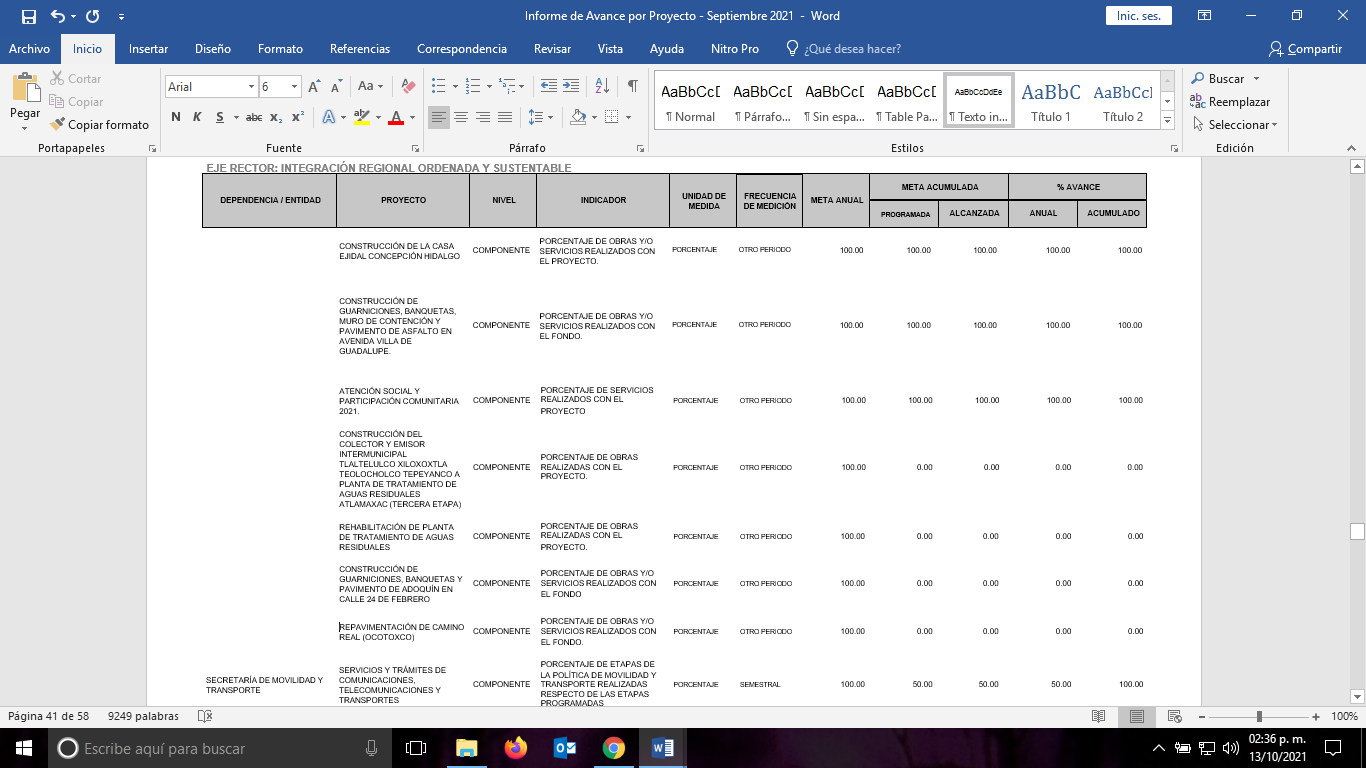 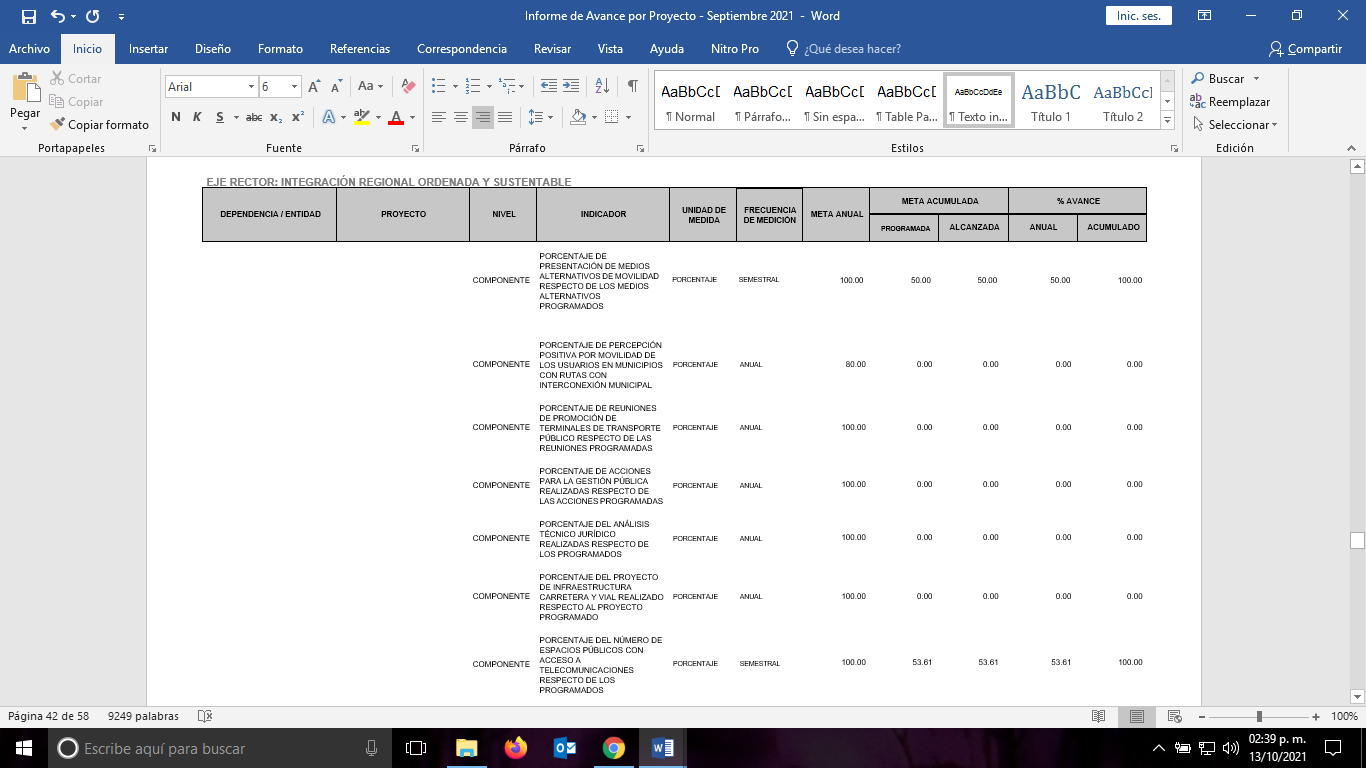 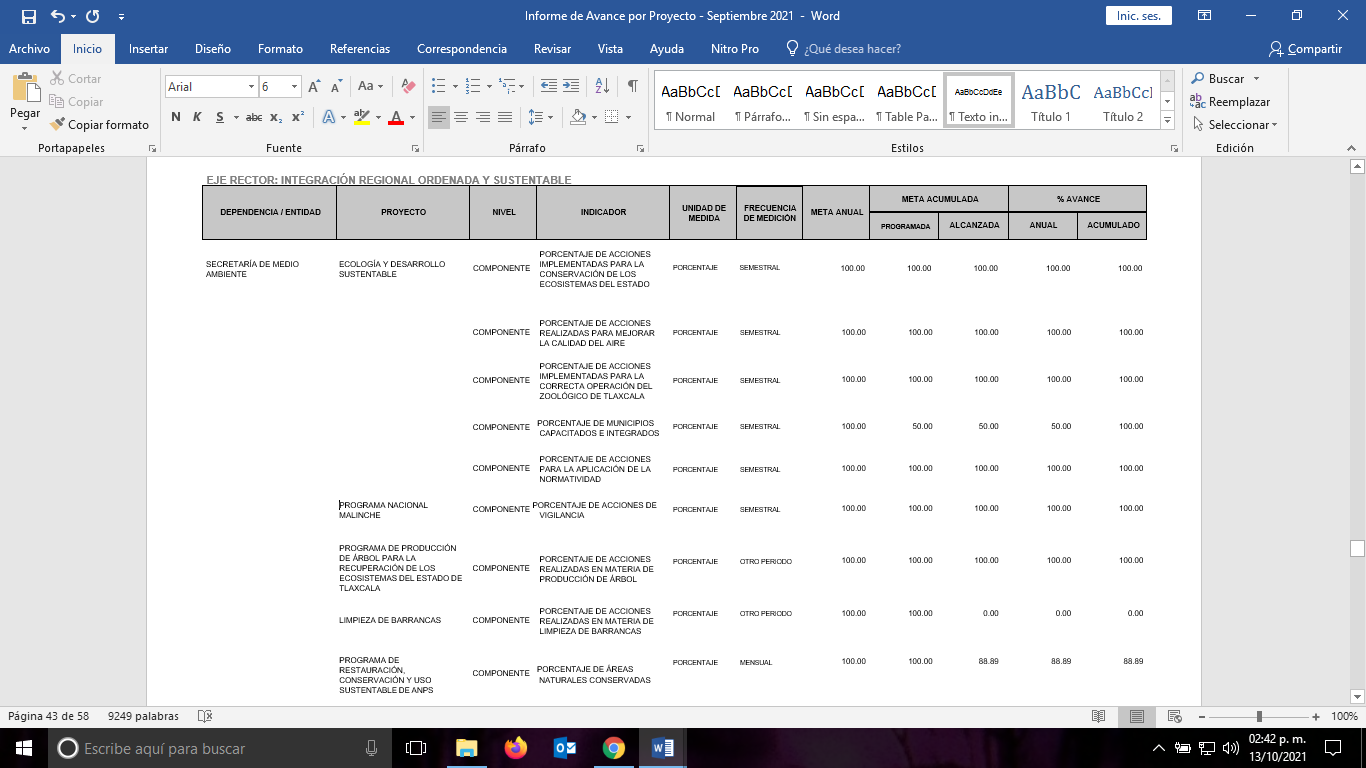 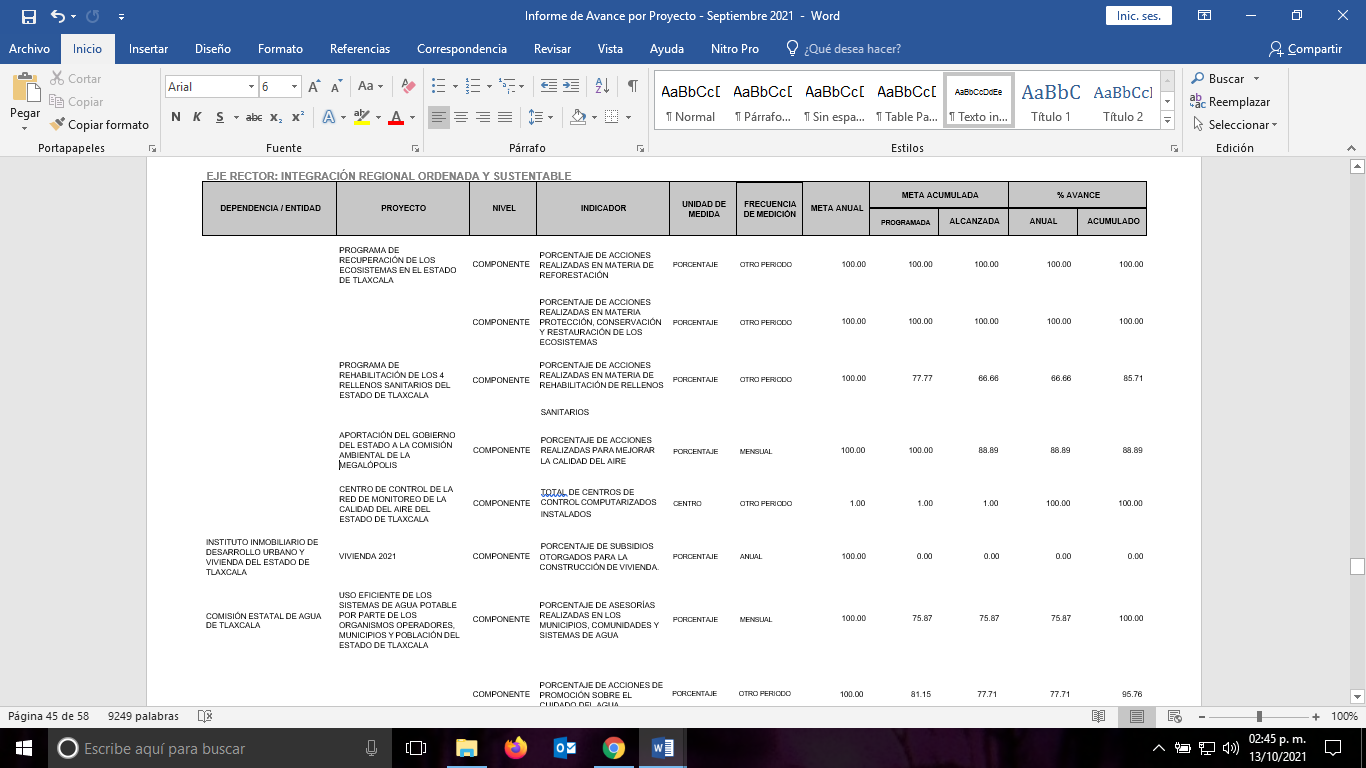 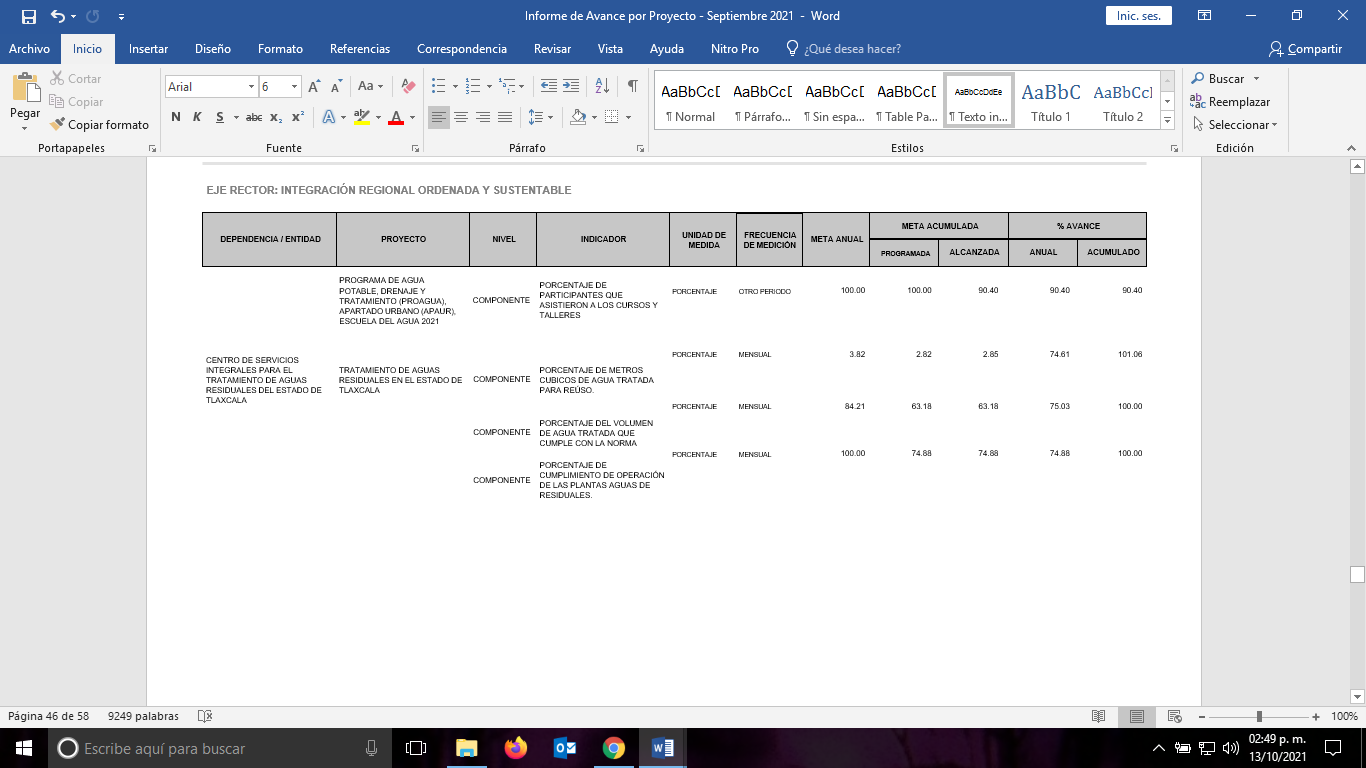 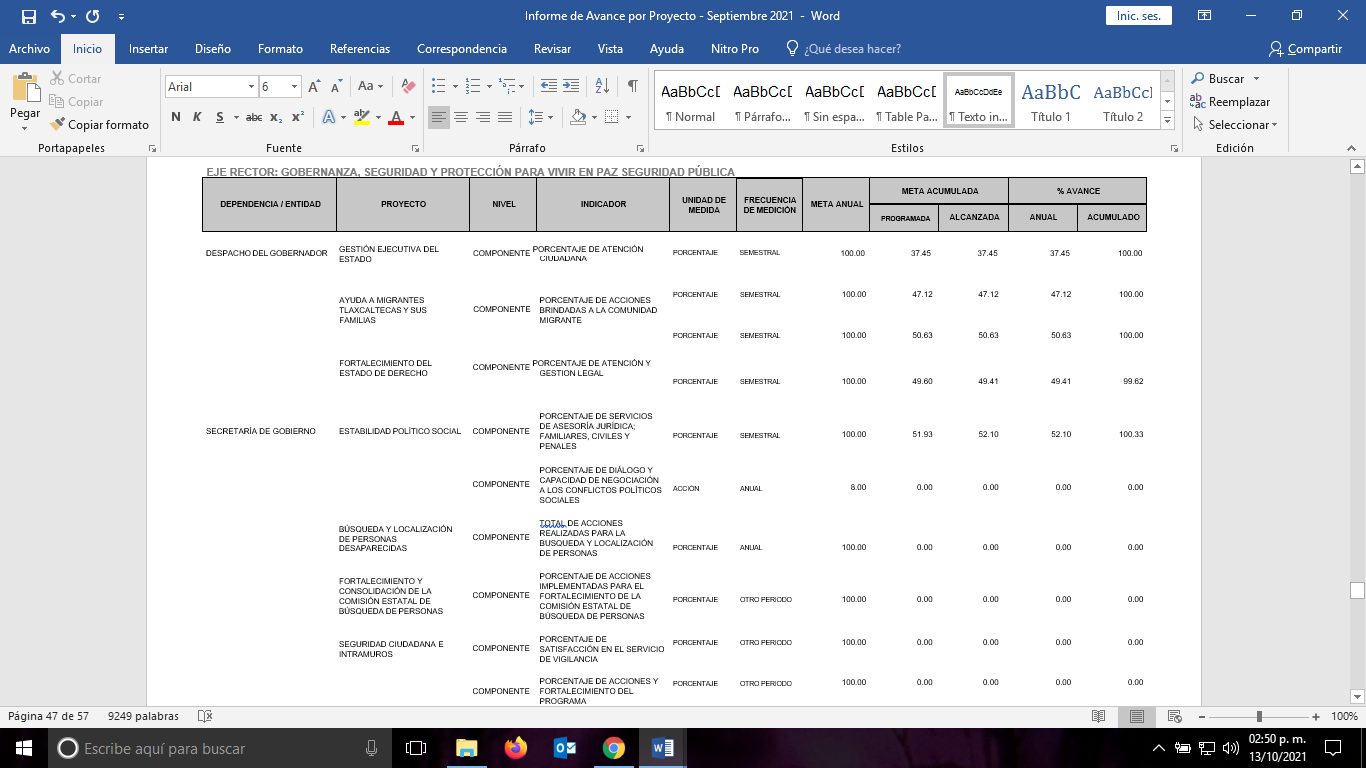 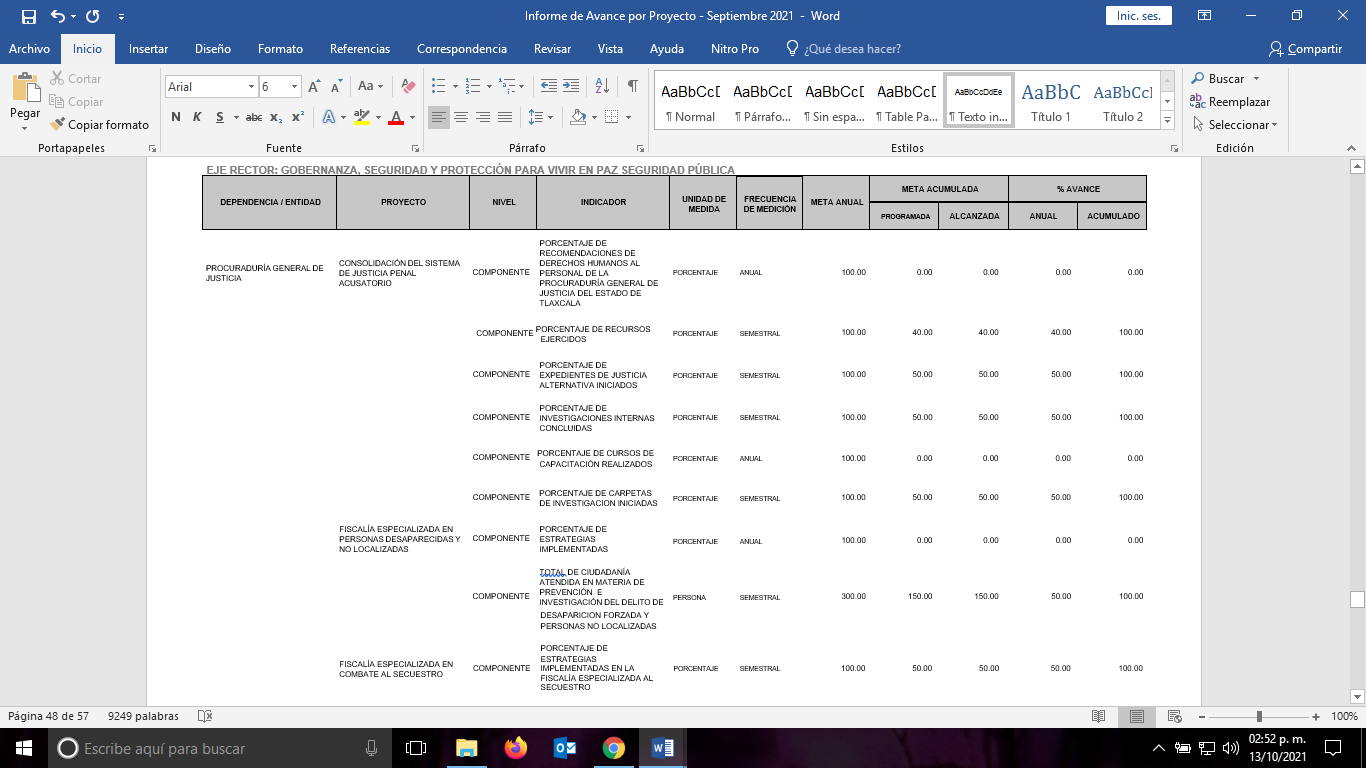 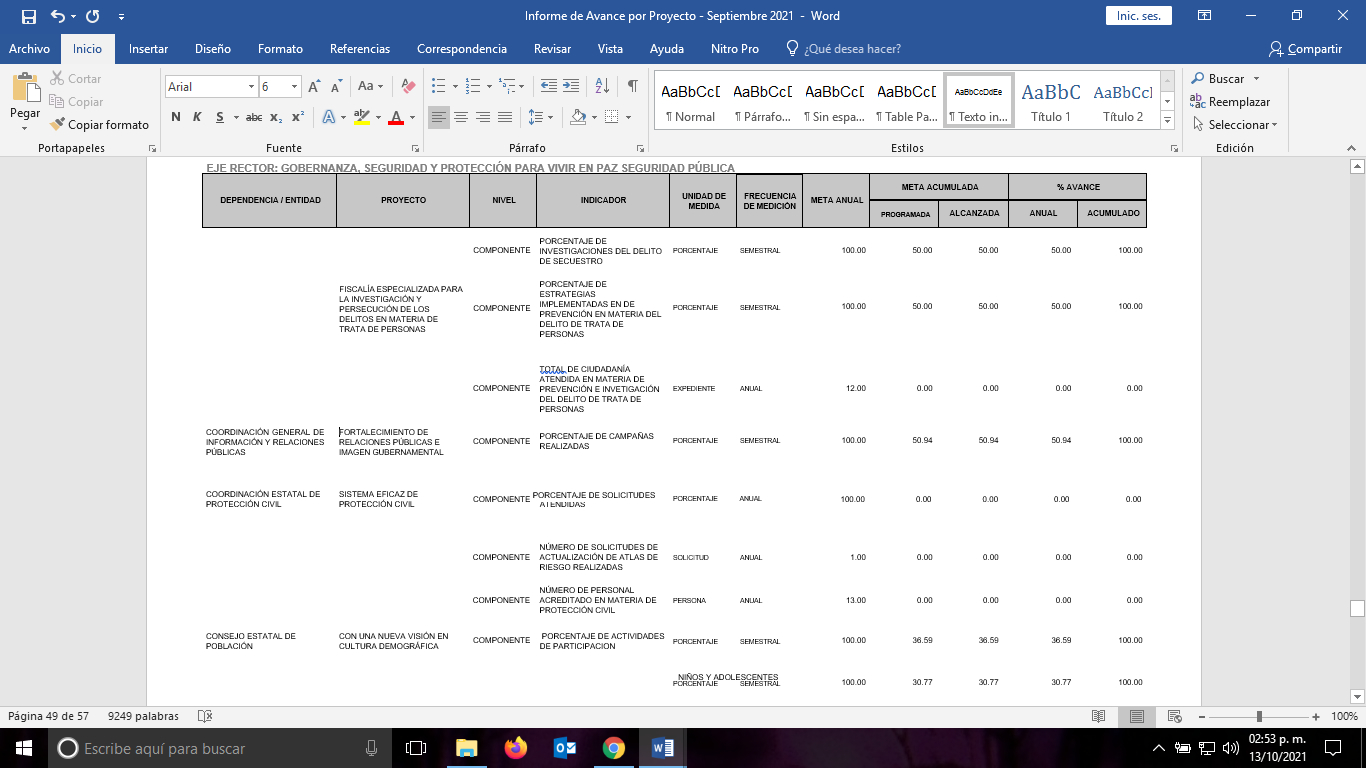 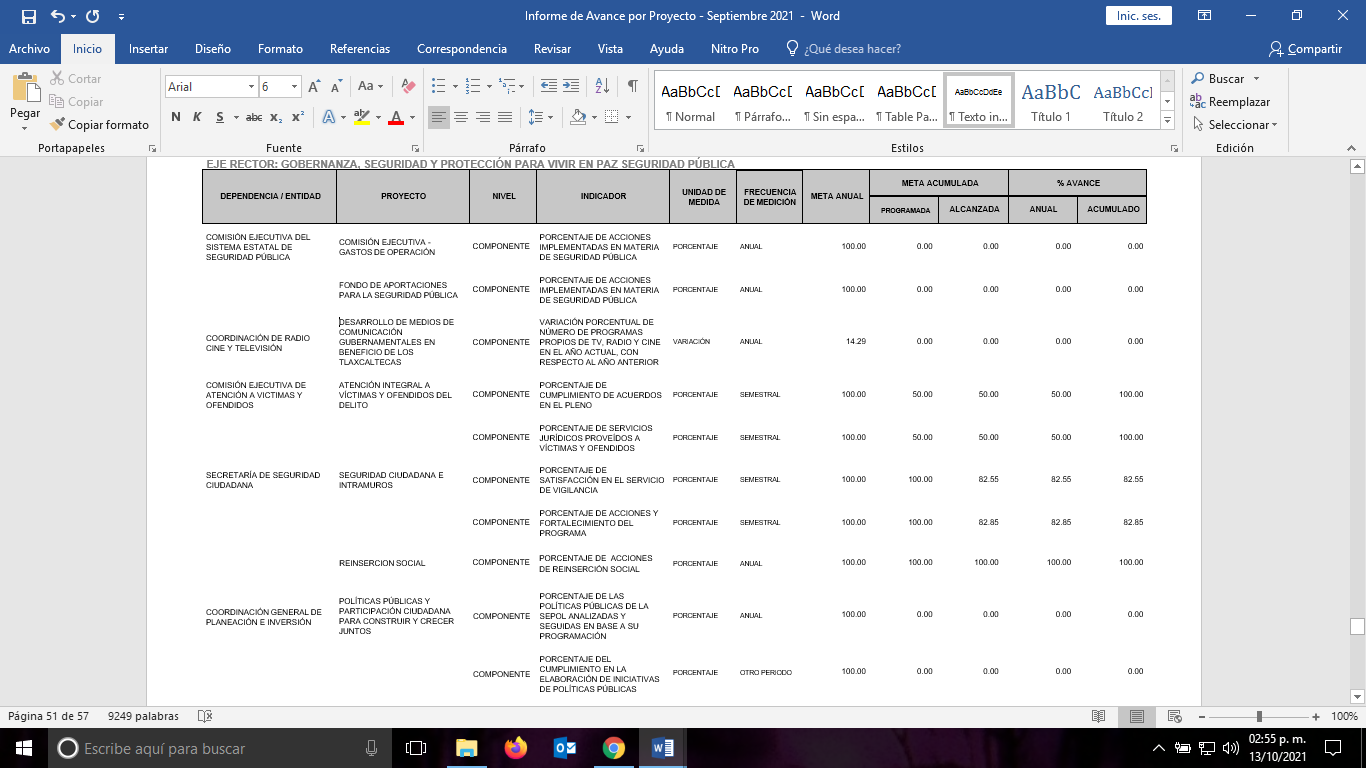 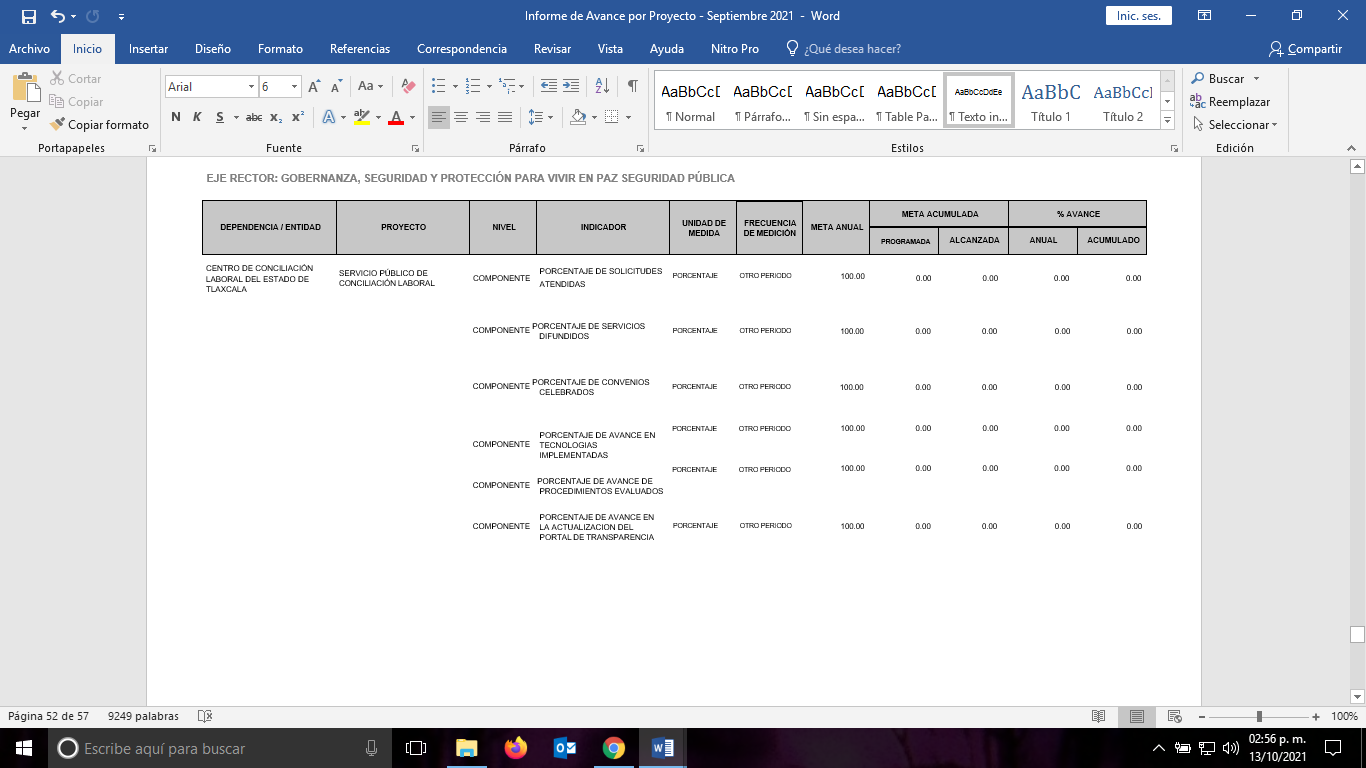 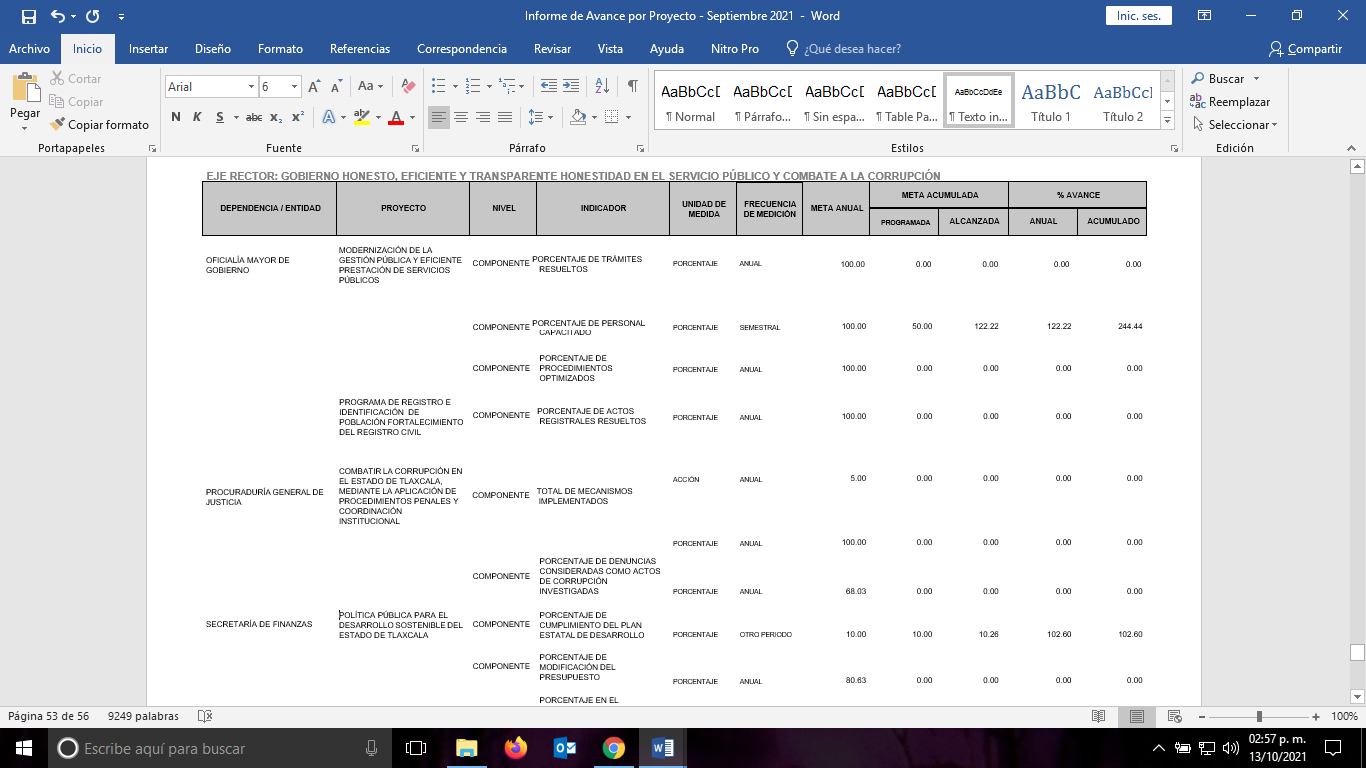 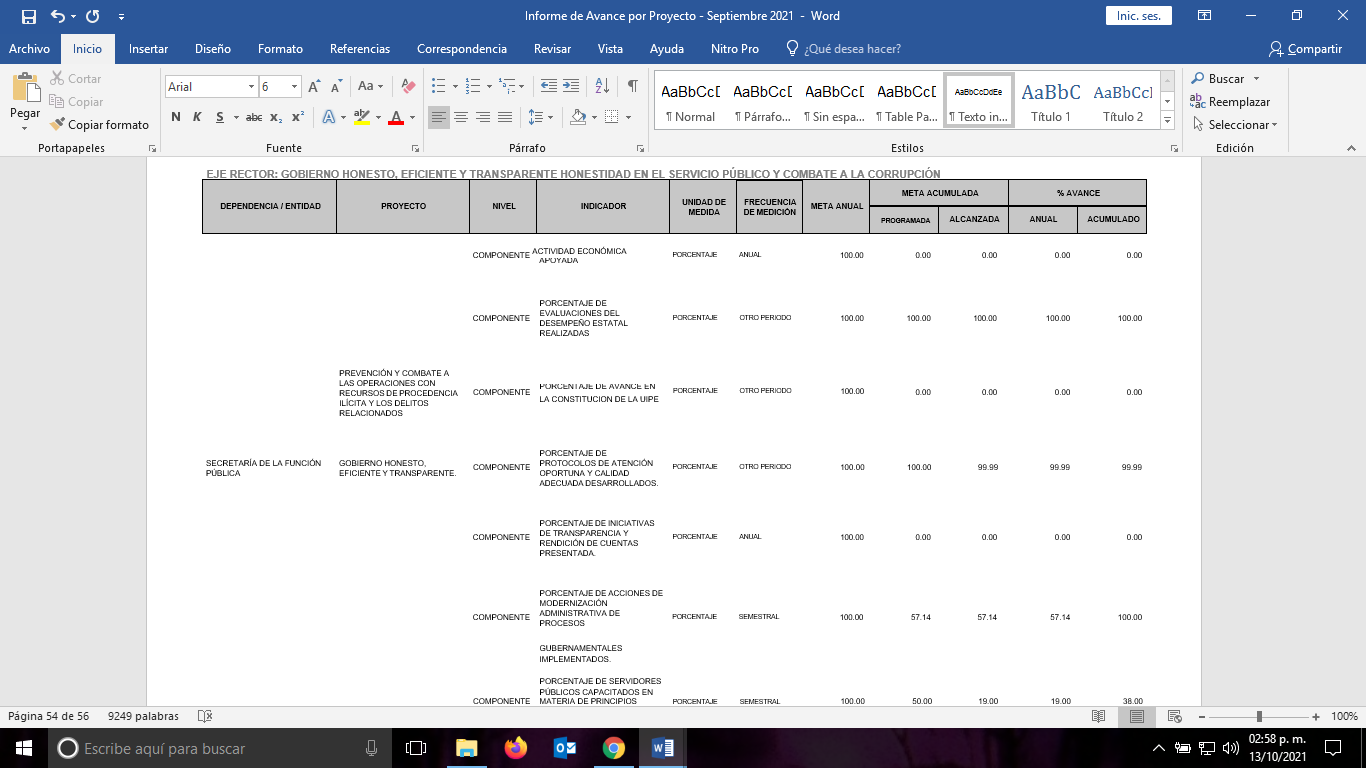 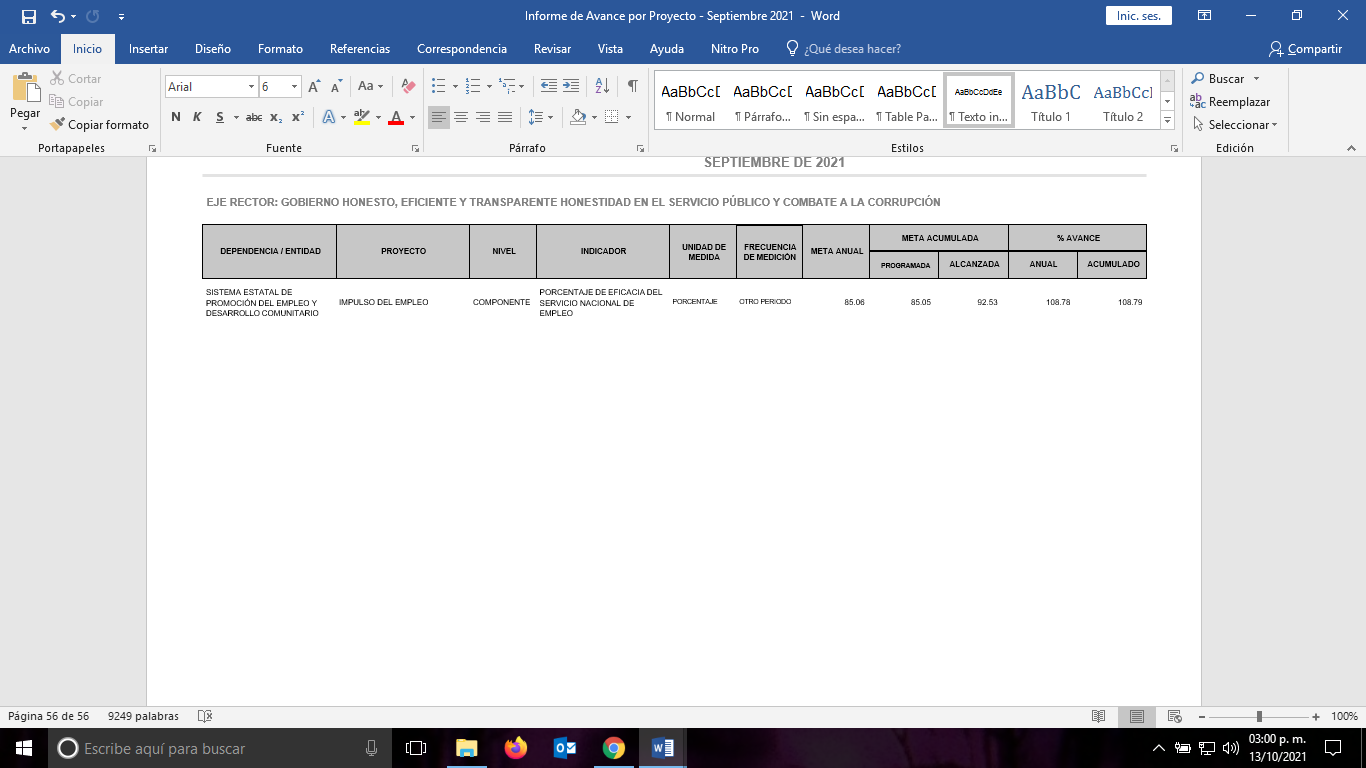 CUENTA PUBLICA 2021CUENTA PUBLICA 2021CUENTA PUBLICA 2021CUENTA PUBLICA 2021CUENTA PUBLICA 2021CUENTA PUBLICA 2021CUENTA PUBLICA 2021CUENTA PUBLICA 2021CUENTA PUBLICA 2021PODER EJECUTIVOPODER EJECUTIVOPODER EJECUTIVOPODER EJECUTIVOPODER EJECUTIVOPODER EJECUTIVOPODER EJECUTIVOPODER EJECUTIVOPODER EJECUTIVOESTADO ANALITICO DEL EJERCICIO DEL PRESUPUESTO DE EGRESOSESTADO ANALITICO DEL EJERCICIO DEL PRESUPUESTO DE EGRESOSESTADO ANALITICO DEL EJERCICIO DEL PRESUPUESTO DE EGRESOSESTADO ANALITICO DEL EJERCICIO DEL PRESUPUESTO DE EGRESOSESTADO ANALITICO DEL EJERCICIO DEL PRESUPUESTO DE EGRESOSESTADO ANALITICO DEL EJERCICIO DEL PRESUPUESTO DE EGRESOSESTADO ANALITICO DEL EJERCICIO DEL PRESUPUESTO DE EGRESOSESTADO ANALITICO DEL EJERCICIO DEL PRESUPUESTO DE EGRESOSESTADO ANALITICO DEL EJERCICIO DEL PRESUPUESTO DE EGRESOSGASTO POR CATEGORIA PROGRAMATICAGASTO POR CATEGORIA PROGRAMATICAGASTO POR CATEGORIA PROGRAMATICAGASTO POR CATEGORIA PROGRAMATICAGASTO POR CATEGORIA PROGRAMATICAGASTO POR CATEGORIA PROGRAMATICAGASTO POR CATEGORIA PROGRAMATICAGASTO POR CATEGORIA PROGRAMATICAGASTO POR CATEGORIA PROGRAMATICADEL 01 DE ENERO DE 2021 AL 30 DE SEPTIEMBRE DE 2021DEL 01 DE ENERO DE 2021 AL 30 DE SEPTIEMBRE DE 2021DEL 01 DE ENERO DE 2021 AL 30 DE SEPTIEMBRE DE 2021DEL 01 DE ENERO DE 2021 AL 30 DE SEPTIEMBRE DE 2021DEL 01 DE ENERO DE 2021 AL 30 DE SEPTIEMBRE DE 2021DEL 01 DE ENERO DE 2021 AL 30 DE SEPTIEMBRE DE 2021DEL 01 DE ENERO DE 2021 AL 30 DE SEPTIEMBRE DE 2021DEL 01 DE ENERO DE 2021 AL 30 DE SEPTIEMBRE DE 2021DEL 01 DE ENERO DE 2021 AL 30 DE SEPTIEMBRE DE 2021CONCEPTOCONCEPTOCONCEPTOEGRESOSEGRESOSEGRESOSEGRESOSEGRESOSSUBEJERCICIOCONCEPTOCONCEPTOCONCEPTOAPROBADOAMPLIACIONES /MODIFICADODEVENGADOPAGADOSUBEJERCICIOCONCEPTOCONCEPTOCONCEPTOAPROBADO(REDUCCIONES)MODIFICADODEVENGADOPAGADOSUBEJERCICIOCONCEPTOCONCEPTOCONCEPTO123 = (1 + 2)456 = (3 - 4)PROGRAMAS16,883,791,373.00937,237,687.7617,821,029,060.7611,923,761,152.9311,923,743,379.985,897,267,907.83SUBSIDIOS: SECTOR SOCIAL Y PRIVADO O ENTIDADES FEDERATIVAS O MUNICIPIOS1,108,404,600.00211,114,045.651,319,518,645.65806,358,409.76806,358,409.76513,160,235.89SUJETOS A REGLAS DE OPERACIÓN846,717,556.004,897,519.02851,615,075.02422,181,709.36422,181,709.36429,433,365.66OTROS SUBSIDIOS261,687,044.00206,216,526.63467,903,570.63384,176,700.40384,176,700.4083,726,870.23DESEMPEÑO DE LAS FUNCIONES14,139,904,857.001,326,866,919.0115,466,771,776.0110,715,596,613.8410,715,578,840.894,751,175,162.17FUNCIONES DE LAS FUERZAS ARMADAS000000PROVISIÓN DE BIENES PÚBLICOS000000PRESTACIÓN DE SERVICIOS PÚBLICOS13,229,948,651.001,331,643,472.5214,561,592,123.5210,320,042,970.6210,320,025,197.674,241,549,152.90PROMOCIÓN Y FOMENTO151,638,629.00-11,521,142.04140,117,486.96100,463,084.64100,463,084.6439,654,402.32REGULACIÓN Y SUPERVISIÓN000000PROYECTOS DE INVERSIÓN746,447,343.0010,046,766.78756,494,109.78289,138,794.72289,138,794.72467,355,315.06PLANEACIÓN, SEGUIMIENTO Y EVALUACIÓN DE POLÍTICAS PÚBLICAS11,870,234.00-3,302,178.258,568,055.755,951,763.865,951,763.862,616,291.89ESPECÍFICOS000000ADMINISTRATIVOS Y DE APOYO1,573,226,296.00-607,590,901.10965,635,394.90348,317,258.13348,317,258.13617,318,136.77APOYO AL PROCESO PRESUPUESTARIO Y PARA MEJORAR LA EFICIENCIA INSTITUCIONAL1,360,071,581.00-641,609,096.90718,462,484.10164,493,342.71164,493,342.71553,969,141.39APOYO A LA FUNCIÓN PÚBLICA Y AL MEJORAMIENTO DE LA GESTIÓN213,154,715.0034,018,195.80247,172,910.80183,823,915.42183,823,915.4263,348,995.38OPERACIONES AJENAS000000COMPROMISOS62,255,620.006,056,539.0068,312,159.0052,697,786.0052,697,786.0015,614,373.00OBLIGACIONES DE CUMPLIMIENTO DE RESOLUCIÓN JURISDICCIONAL62,255,620.006,056,539.0068,312,159.0052,697,786.0052,697,786.0015,614,373.00DESASTRES NATURALES000000OBLIGACIONES000000PENSIONES Y JUBILACIONES000000APORTACIONES A LA SEGURIDAD SOCIAL000000APORTACIONES A FONDOS DE ESTABILIZACIÓN000000APORTACIONES A FONDOS DE INVERSIÓN Y REESTRUCTURA DE PENSIONES000000PROGRAMAS DE GASTO FEDERALIZADO0791,085.20791,085.20791,085.20791,085.200GASTO FEDERALIZADO0791,085.20791,085.20791,085.20791,085.200PARTICIPACIONES A ENTIDADES FEDERATIVAS Y MUNICIPIOS3,783,877,802.00615,041,203.874,398,919,005.873,583,494,363.433,583,494,363.43815,424,642.44PARTICIPACIONES A ENTIDADES FEDERATIVAS Y MUNICIPIOS3,783,877,802.00615,041,203.874,398,919,005.873,583,494,363.433,583,494,363.43815,424,642.44PARTICIPACIONES A ENTIDADES FEDERATIVAS Y MUNICIPIOS3,783,877,802.00615,041,203.874,398,919,005.873,583,494,363.433,583,494,363.43815,424,642.44COSTO FINANCIERO, DEUDA O APOYOS A DEUDORES Y AHORRADORES DE LA BANCA000000COSTO FINANCIERO, DEUDA O APOYOS A DEUDORES Y AHORRADORES DE LA BANCA000000COSTO FINANCIERO, DEUDA O APOYOS A DEUDORES Y AHORRADORES DE LA BANCA000000ADEUDOS DE EJERCICIOS FISCALES ANTERIORES000000ADEUDOS DE EJERCICIOS FISCALES ANTERIORES000000ADEUDOS DE EJERCICIOS FISCALES ANTERIORES000000TOTAL DEL GASTOTOTAL DEL GASTOTOTAL DEL GASTO20,667,669,175.001,552,278,891.6322,219,948,066.6315,507,255,516.3615,507,237,743.416,712,692,550.27Nombre del Proyecto oProgramaMunicipioDescripciónImporteAutorizadoFONDO DE APORTACIONES PARA EL FORTALECIMIENTO DE LAS ENTIDADESFEDERATIVAS 2021VariosAmpliación y modernización de sistemas de agua, modernización de sistemas de transporte y rehabilitación del sector salud610,473,109.00COMPONENTE AGUA POTABLE 2021Terrenate y XalostocRehabilitación de la línea de conducción de agua potable3,646,255.00COMPONENTE ALCANTARILLADO 2021VariosConstrucción de colector y emisor intermunicipal y proyecto ejecutivo para la captación y conducción deaguas residuales8,940,706.00COMPONENTE SANEAMIENTO 2021VariosProyectos ejecutivos para la reingeniería de plantas de tratamiento de aguas residuales3,267,955.00